АДМИНИСТРАЦИЯ МУНИЦИПАЛЬНОГО ОБРАЗОВАНИЯ«ПИНЕЖСКИЙ МУНИЦИПАЛЬНЫЙ РАЙОН»ПОСТАНОВЛЕНИЕот __ ноября 2019 г. № _____ - пас. КарпогорыО внесении изменений в муниципальную программу «Формирование современной городской среды муниципального образования «Пинежский муниципальный район» на 2018-2024 годы»В соответствии со статьей 179 Бюджетного кодекса Российской Федерации, постановлением администрации муниципального образования «Пинежский муниципальный район»  от 03 сентября 2013 года N 0679-па "Об утверждении Порядка разработки и реализации муниципальных программ муниципального образования «Пинежский муниципальный район»" администрация МО «Пинежский район»п о с т а н о в л я е т:1. Внести в муниципальную программу «Формирование современной городской среды муниципального образования «Пинежский муниципальный район» на 2018-2024 годы» (далее – Программа), утвержденную постановлением администрации муниципального образования «Пинежский муниципальный район» от 26.01.2018 № 0072-па, следующие изменения:1.1 Раздел 2 изложить в следующей редакции:  «Реализацию мероприятий задач № 1 перечня мероприятий программы  (приложение № 3 к муниципальной программе)  осуществляют муниципальные образования поселений в соответствии с Правилами предоставления и распределения субсидий бюджетам муниципальных районов и городских округов Архангельской области в целях софинансирования муниципальных программ формирования современной городской среды в рамках программы Архангельской области «Формирование современной городской среды в Архангельской области» (2018 - 2024 годы)», утвержденной постановлением Правительства Архангельской области от 22 августа 2017 года № 330-пп (в редакции постановления Правительства Архангельской области от 14 марта 2017 года № 113-пп).Мероприятия по проведению работ по образованию земельных участков, на которых расположены многоквартирные дома, работы по благоустройству дворовых территорий которых софинансируются из бюджета субъекта Российской Федерации, осуществляются в рамках реализации муниципальной программы «Развитие земельно-имущественных отношений в муниципальном образовании «Пинежский муниципальный район» на 2015 – 2020 годы», утвержденной постановлением администрации МО «Пинежский район» от 06.11.2015 № 0719-па.Реализацию Программы предполагается осуществлять путем предоставления в установленном порядке субсидий за счет средств областного и федерального бюджетов бюджетам муниципальных образований поселений.Субсидии предоставляются в целях оказания финансовой поддержки при исполнении расходных обязательств муниципальным образованиям поселений Пинежского муниципального района на поддержку муниципальных программ поселений муниципального образования «Пинежский муниципальный район» по формированию современной городской среды.Предельная дата заключения соглашений по результатам закупки товаров, работ и услуг для обеспечения муниципальных нужд в целях реализации Программы не позднее 1 июля года предоставления субсидий – для заключения соглашений на выполнение работ по благоустройству общественных территорий, не позднее 1 мая года предоставления субсидий – для заключения соглашений на выполнение работ по благоустройству дворовых территорий, за исключением случаев обжалования действий (бездействия) заказчика и (или) комиссии по осуществлению закупок и (или) оператора электронной площадки при осуществлении закупки товаров, работ, услуг в порядке, установленном законодательством Российской Федерации, при которых срок заключения таких соглашений продлевается на срок указанного обжалования.Ресурсное обеспечение реализации Программы на 2018-2024 годы представлено в Приложении № 2 Программе.Руководство и текущее управление реализацией Программы осуществляет администрация МО «Пинежский муниципальный район» в лице КУМИ и ЖКХ администрации МО «Пинежский район». Разрабатывает в пределах своей компетентности муниципальные правовые акты, необходимые для реализации Программы, проводит анализ и формирует предложения по рациональному использованию финансовых ресурсов Программы.При изменении объемов бюджетного финансирования по сравнению с объемами, предусмотренными Программой, уточняются объемы финансирования, а также перечень мероприятий для реализации Программы.КУМИ и ЖКХ администрации МО «Пинежский район» обеспечивает согласование действий по подготовке и реализации мероприятий, целевому и эффективному использованию бюджетных средств, ведению отчетности по реализации Программы в установленном порядке и в установленные сроки, а также проведению ежегодной оценки эффективности реализации Программы в соответствии с установленным порядком.Контроль за ходом реализации Программы осуществляется муниципальными образованиями поселений, КУМИ и ЖКХ администрации МО «Пинежский район».Адресный перечень дворовых и общественных территорий, нуждающихся в благоустройстве (с учетом их физического состояния) и подлежащих благоустройству, объектов недвижимого имущества (включая объекты незавершенного строительства) и земельных участков, находящихся в собственности (пользовании) юридических лиц и индивидуальных предпринимателей, которые подлежат благоустройству за счет средств указанных лиц, индивидуальных жилых домов и земельных участков, предоставленных для их размещения, нуждающихся в благоустройстве и подлежащих благоустройству (или мероприятия по инвентаризации уровня благоустройства индивидуальных жилых домов и земельных участков, предоставленных для их размещения) указан в Приложении № 4 к муниципальной программе.Муниципальные образования поселений имеют право исключать из адресного перечня дворовых и общественных территорий, подлежащих благоустройству в рамках реализации Программы, территории, расположенные вблизи многоквартирных домов, имеющих высокий физический износ основных конструктивных элементов более 70 процентов и планируемых в перспективе к расселению, а также территории, которые планируются к изъятию для муниципальных или государственных нужд в соответствии с генеральным планом развития территории муниципального образования или другим подтверждающим документом при условии одобрения такого решения на межведомственной комиссии в порядке, установленном такой комиссией.Муниципальные образования поселений имеют право исключать из перечня дворовых территорий, подлежащих благоустройству в рамках реализации Программы, дворовые территории, собственники помещений многоквартирных домов которых приняли решение об отказе от благоустройства дворовый территории в рамках реализации Программы, или не приняли решение о благоустройстве дворовый территории в сроки, установленные Программой. При этом исключение дворовой территории из перечня дворовых территорий, подлежащих благоустройству в рамках реализации федерального проекта, возможно только при условии одобрения такого решения на межведомственной комиссии в порядке, установленном такой комиссией.Программа регламентирует процедуру разработки, обсуждения и согласования заинтересованными лицами дизайн-проекта благоустройства дворовой территории многоквартирного дома, расположенного на территории МО «Пинежский район», а также дизайн-проекта благоустройства территории общего пользования, их утверждение. (Приложение № 11). Визуализация устанавливаемых объектов согласно минимального перечня видов работ отражена в Приложении № 12 программы.Объемы финансовых средств программы являются прогнозными и подлежат уточнению.»1.2 Приложение №4 к Программе изложить в новой редакции (прилагается)1.3 В приложении №10 к Программе п. 1.6 изложить в следующей редакции:«При выполнении работ по минимальному перечню заинтересованные лица обеспечивают финансовое участие в размере не менее 5% от общей стоимости соответствующего вида работ.При выполнении работ по дополнительному перечню заинтересованные лица обеспечивают финансовое участие в размере не менее 20% от общей стоимости соответствующего вида работ.»1.4 Приложение №12 к Программе изложить в новой редакции (прилагается).2. Настоящее постановление вступает в силу со дня подписания.Глава муниципального образования                                                А.С. ЧечулинПРИЛОЖЕНИЕ  № 4                                                                                                                                                                                                                                             к муниципальной  программеАДРЕСНЫЙ ПЕРЕЧЕНЬдворовых и общественных территорий, нуждающихсяв благоустройстве (с учетом их физического состояния)и подлежащих благоустройству, объектов недвижимого имущества(включая объекты незавершенного строительства) и земельныхучастков, находящихся в собственности (пользовании)юридических лиц и индивидуальных предпринимателей, которыеподлежат благоустройству за счет средств указанных лиц,индивидуальных жилых домов и земельных участков,предоставленных для их размещения, нуждающихсяв благоустройстве и подлежащих благоустройству (илимероприятия по инвентаризации уровня благоустройстваиндивидуальных жилых домов и земельных участков,предоставленных для их размещения)ПРИЛОЖЕНИЕ  № 12к муниципальной программеВизуализация перечня элементов благоустройстваВизуализация устанавливаемых объектовсогласно минимального перечня видов работ.Дворовой проезд 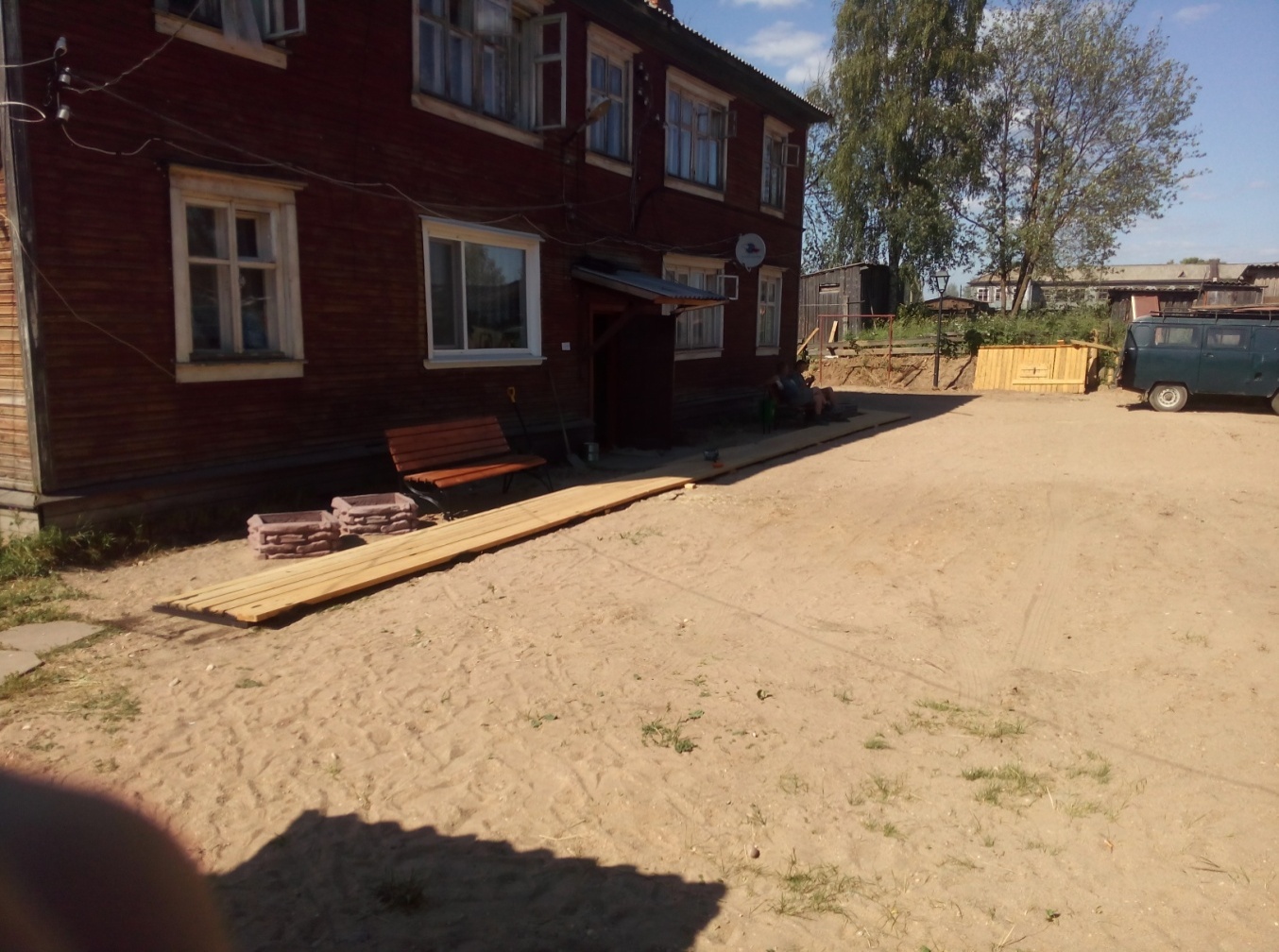 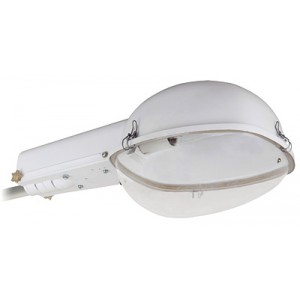 Светильники                                                                                                                                      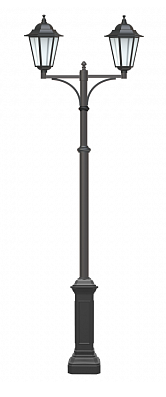 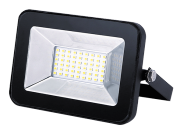 Скамейки 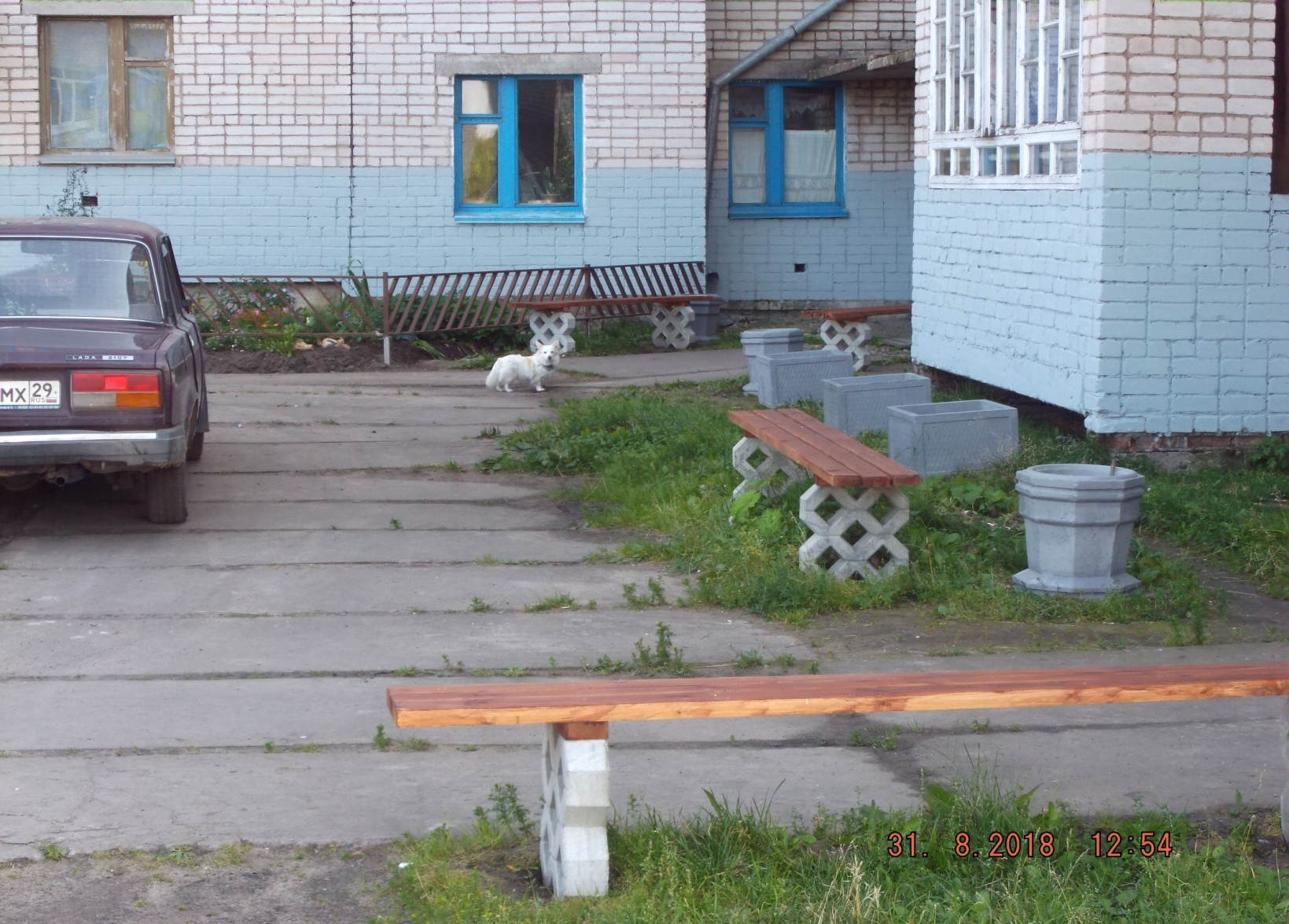 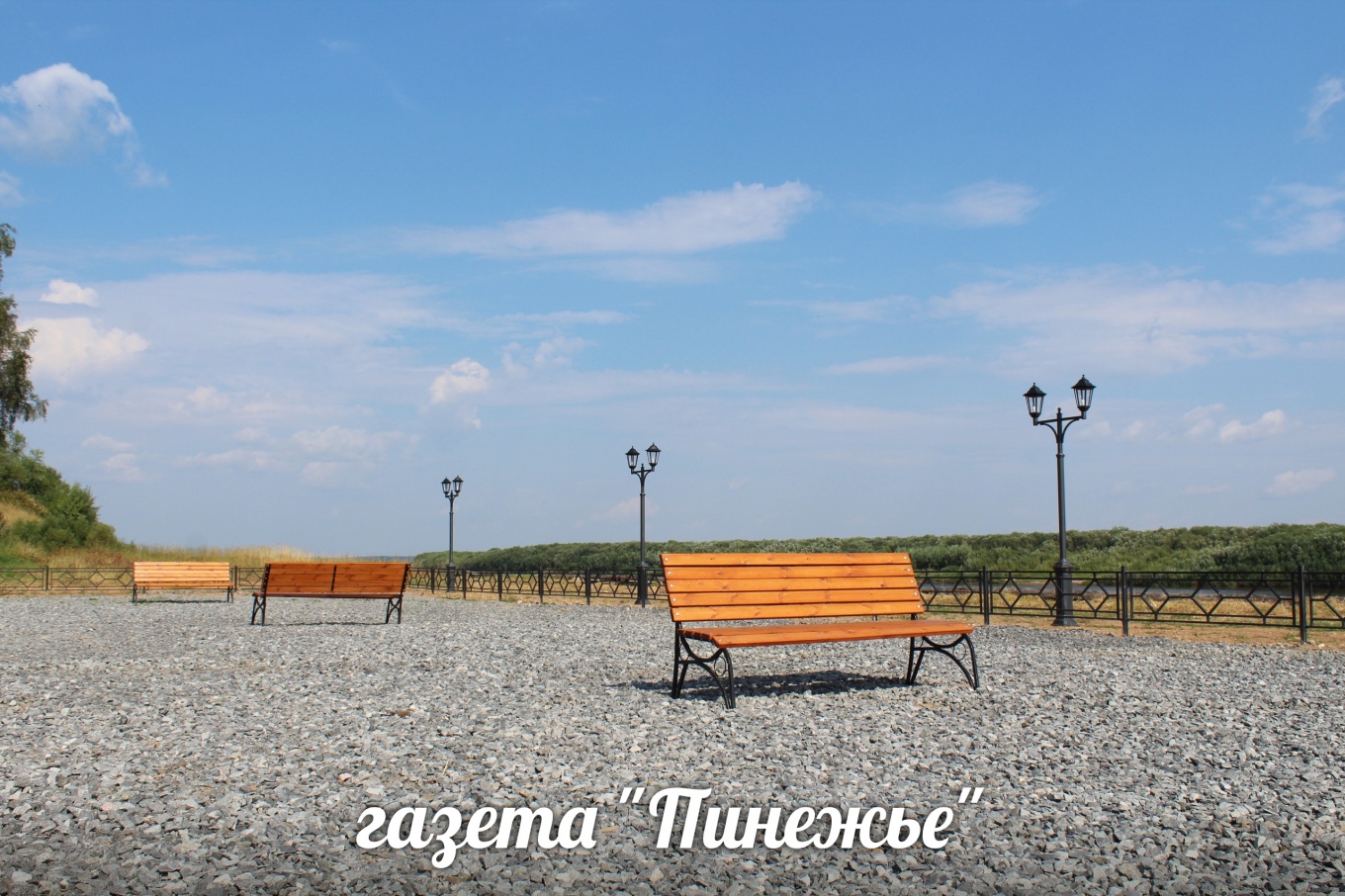 Урны уличные мусорные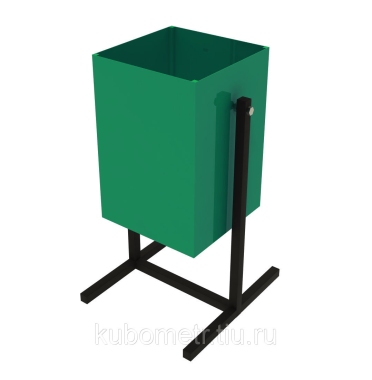 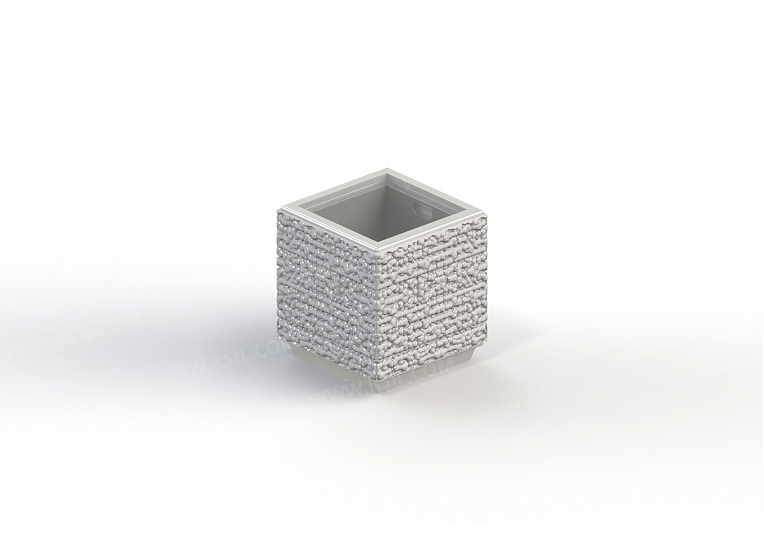 Визуализация устанавливаемых объектовсогласно дополнительного перечня видов работ.Тротуар (в том числе тротуарной плиткой) 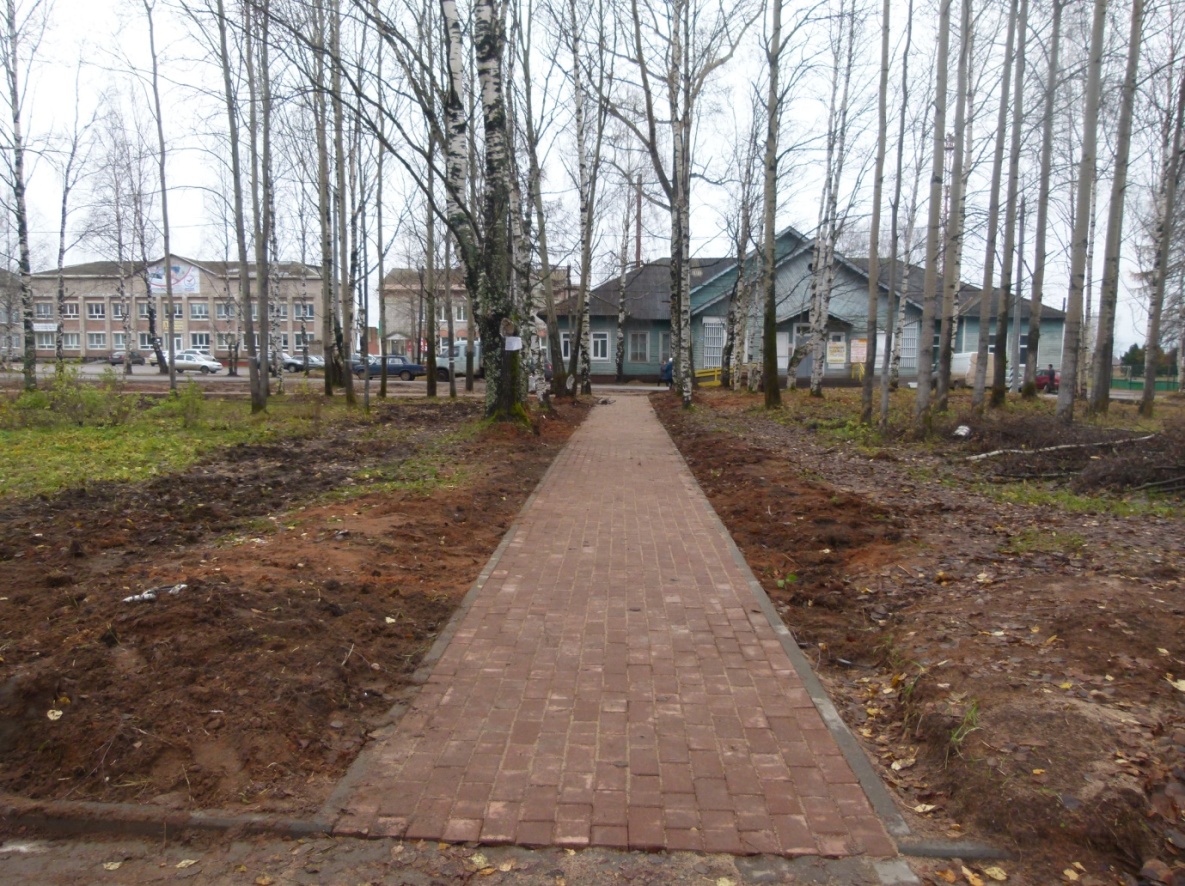 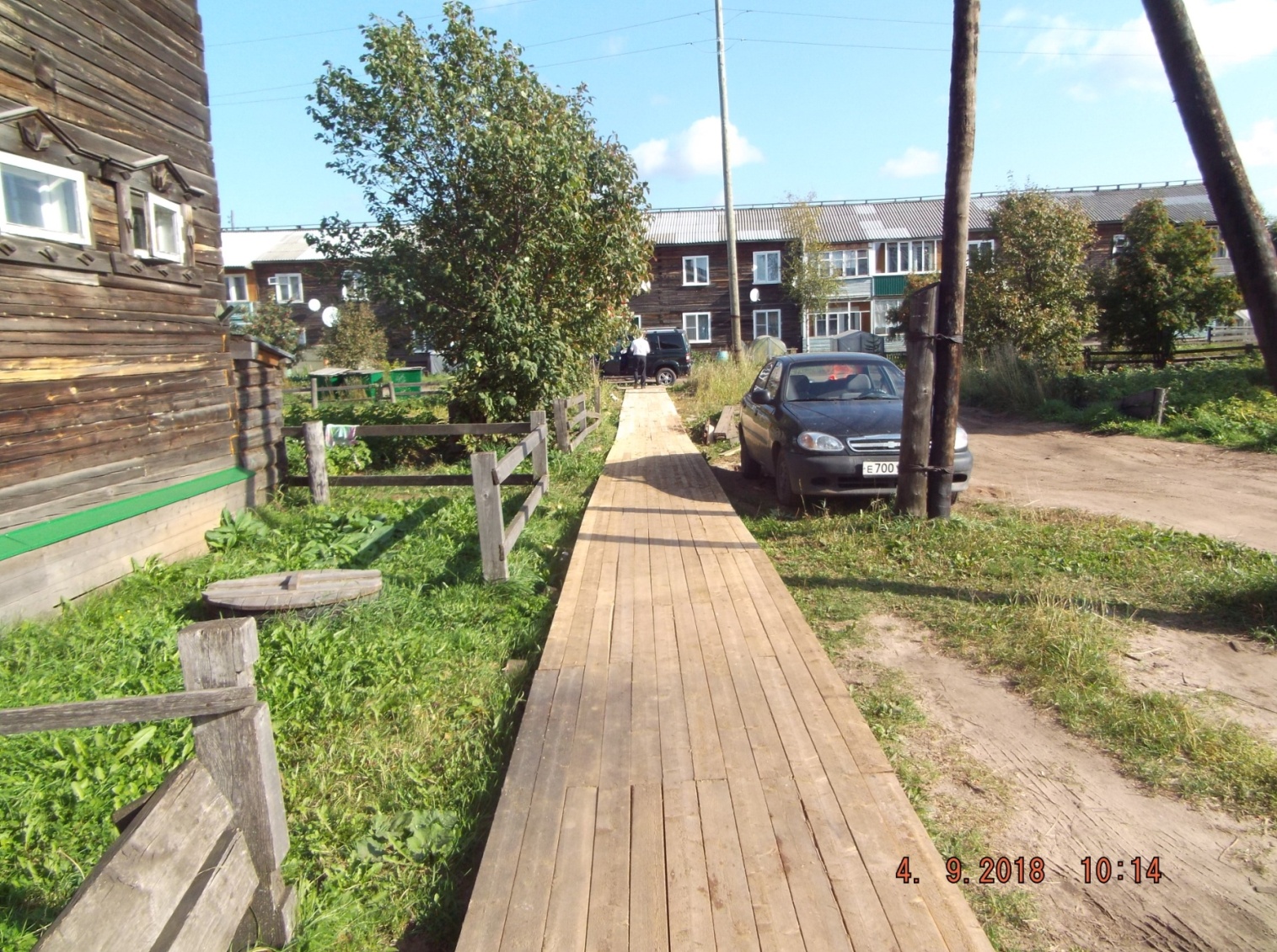 Детское игровое (спортивное) оборудование 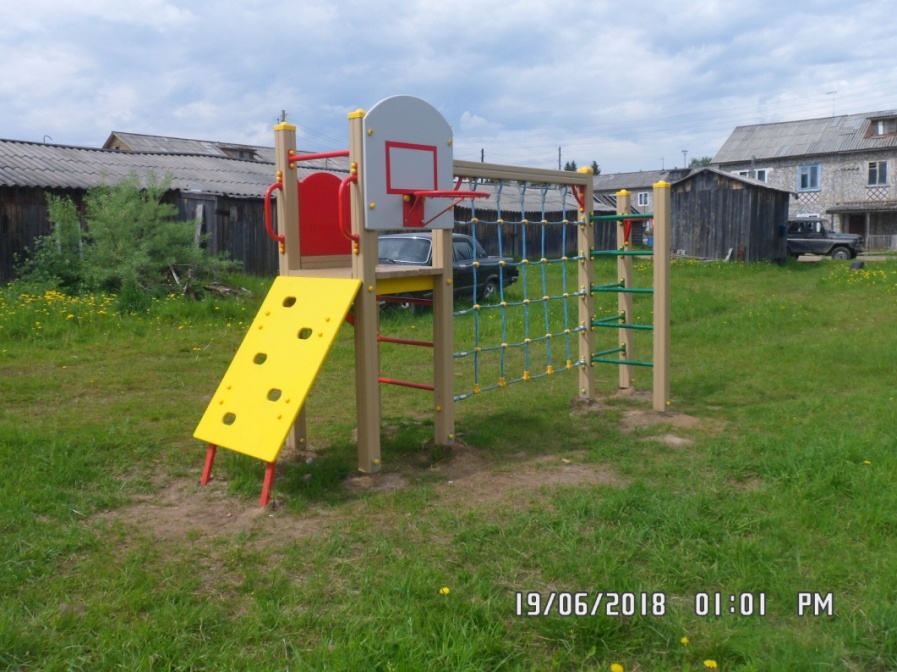 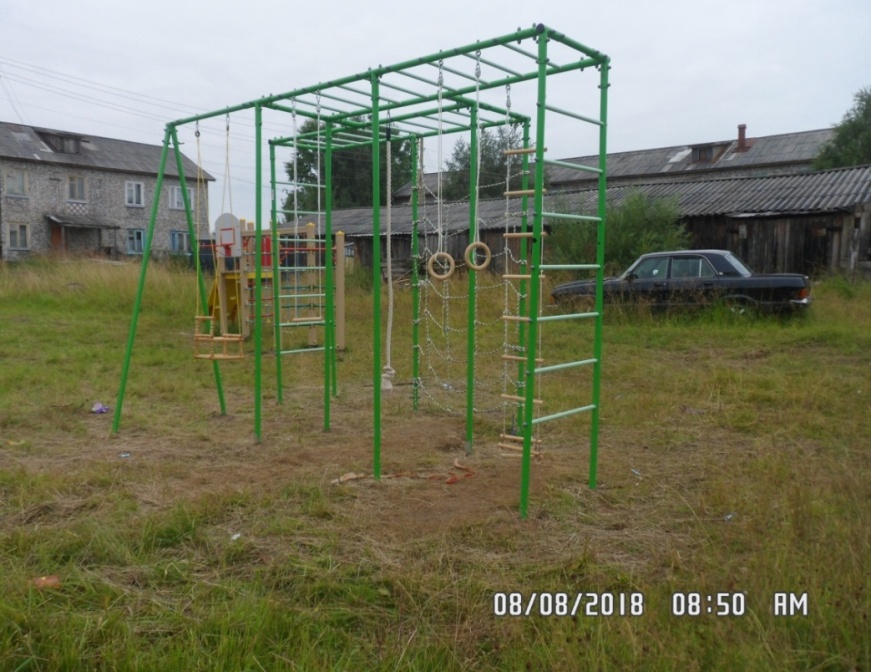 Стоянка для автомобилей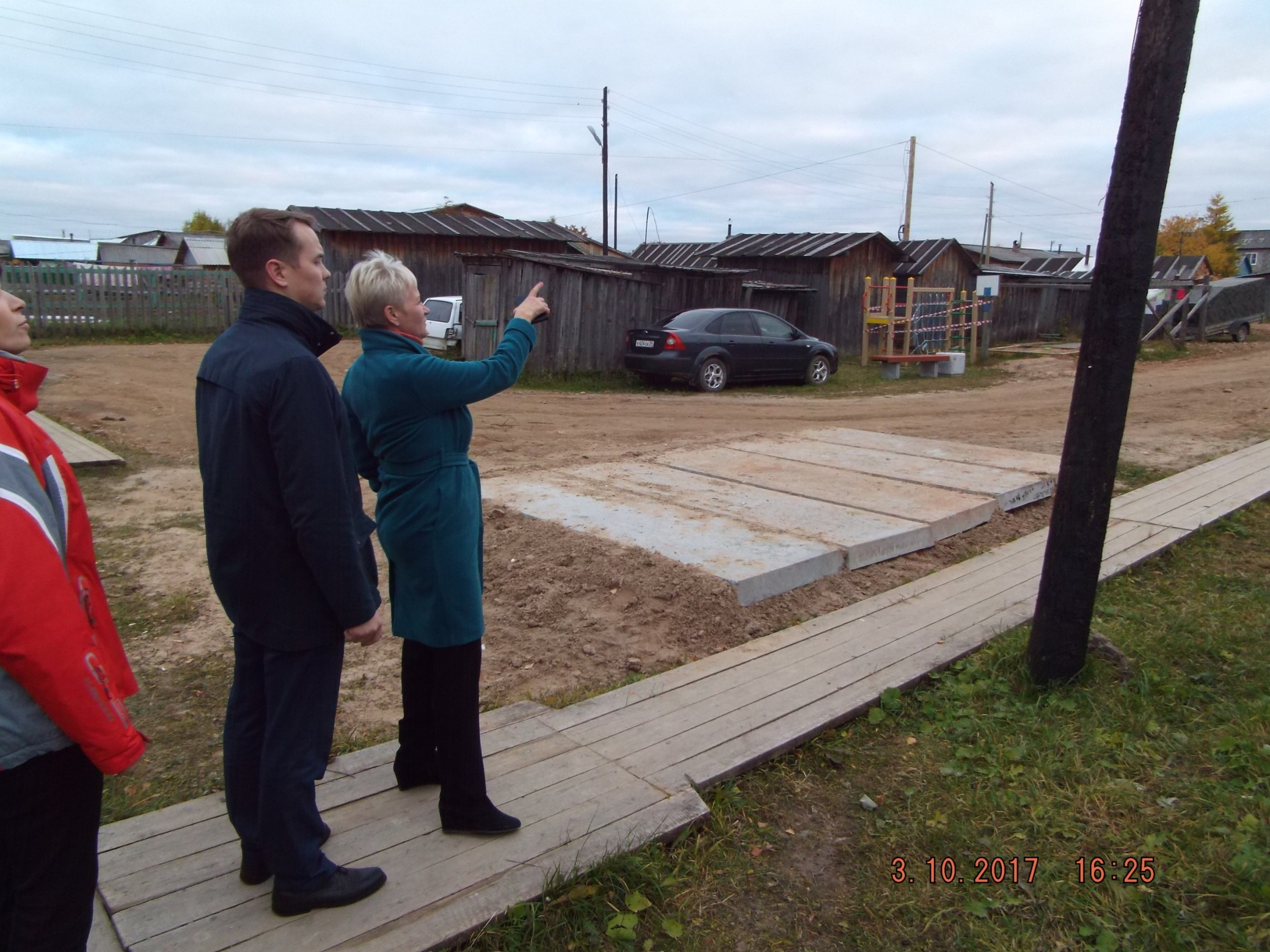 Озеленение территории (вазоны, ограждение)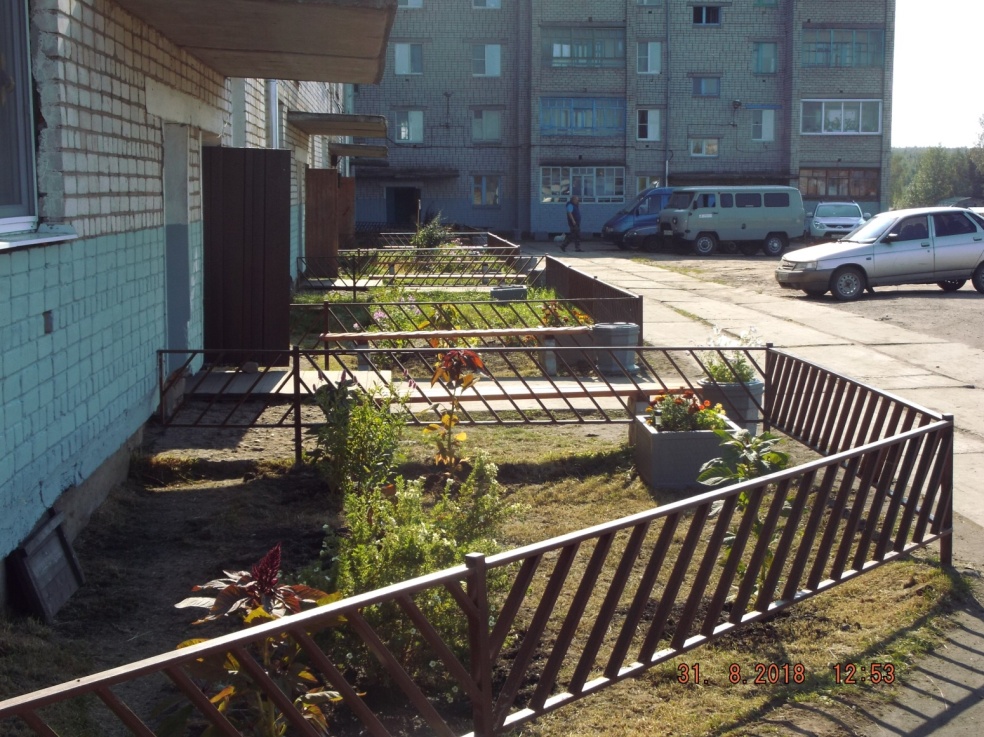 Хозяйственно-бытовые площадки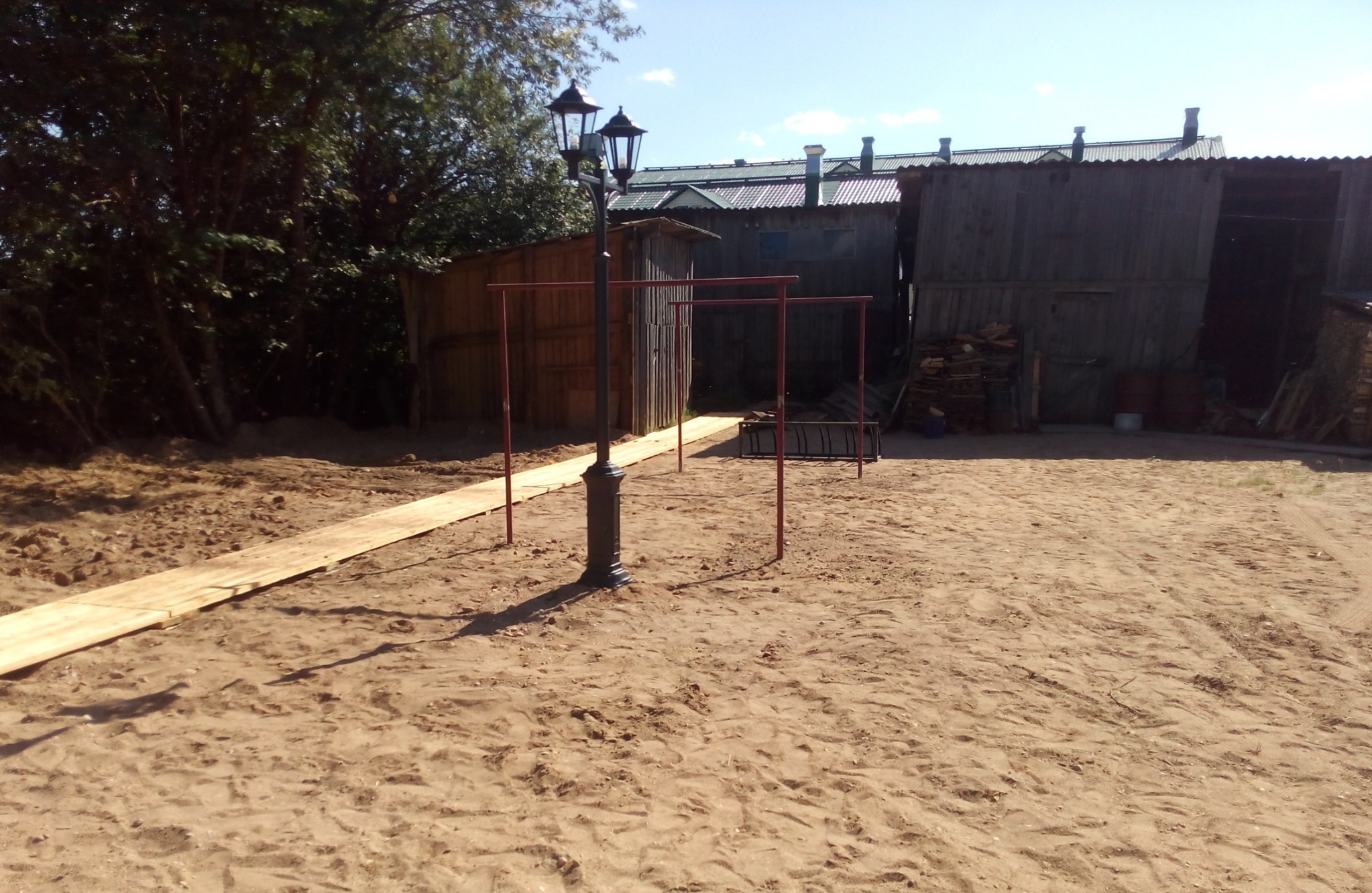 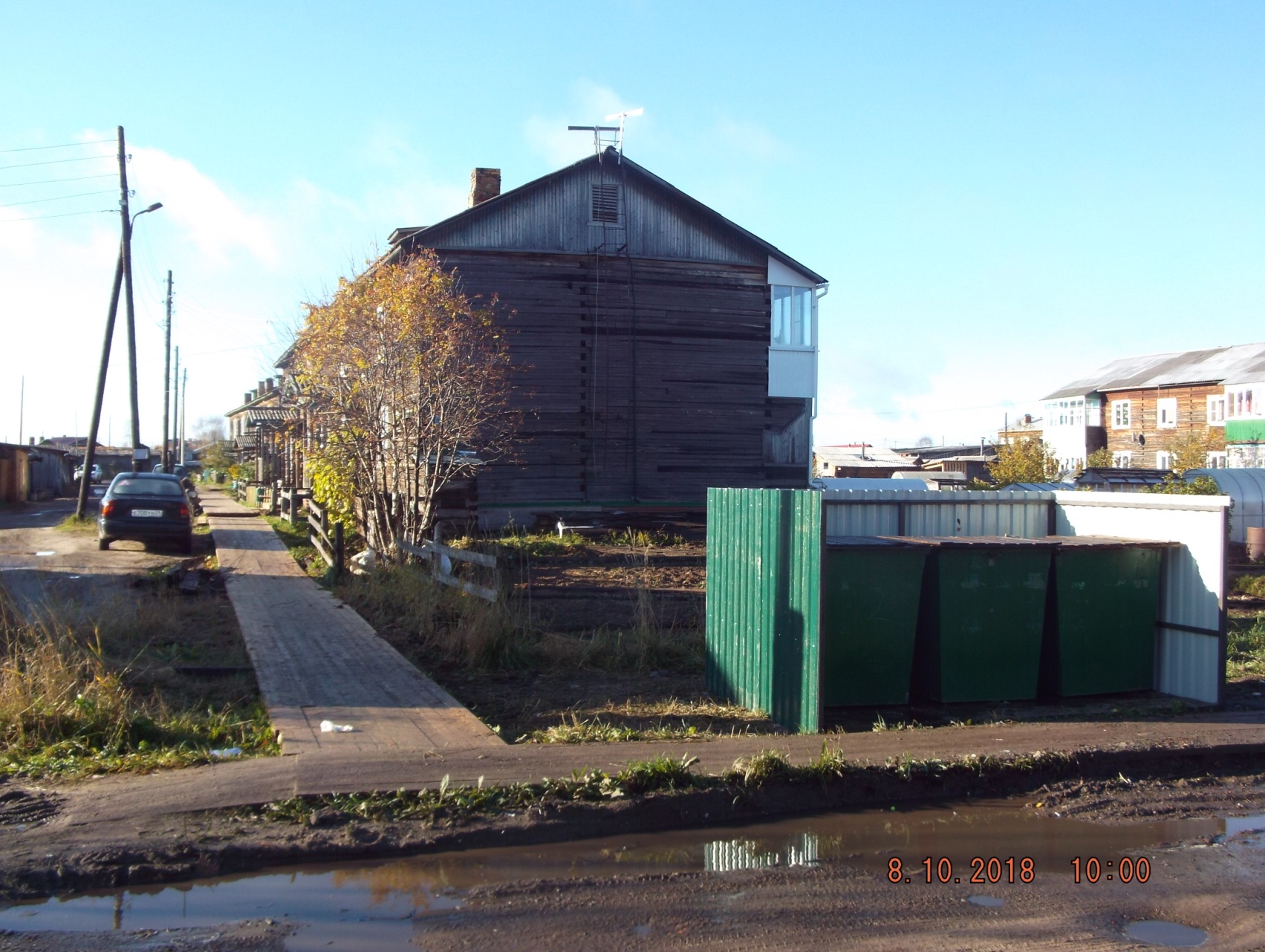 Исп: Река О.Г.21.10.2019СОГЛАСОВАНО:7  экземпляровНачальник отдела энергетики и ЖКХП.М. Минин3-делоПредседатель КУМИ и ЖКХС.С. Петухов1-КФКомитет по финансамО.П. Тупицына1-КЭРКомитет экономического развитияН.М. Щеголихина2-КУМИНачальник Юридического отделаН.В. ЗубоваНачальник Управления деламиС.С. Мельникова№ п/пАдрес МКД, адрес местонахождения территории с указанием вида территории (объекта)Кадастровый номер земельного участка (дворовый территории)Дата составления паспорта инвентаризации (по состоянию на...)Физический износ основных конструк-тивных элементов (крыша, стены, фундамент), процентовОбщая площадь территории, кв. мВиды работ, необходимых для благоустройства (указать), в том числеВиды работ, необходимых для благоустройства (указать), в том числеГод выполнения работ по благоустройству№ п/пАдрес МКД, адрес местонахождения территории с указанием вида территории (объекта)Кадастровый номер земельного участка (дворовый территории)Дата составления паспорта инвентаризации (по состоянию на...)Физический износ основных конструк-тивных элементов (крыша, стены, фундамент), процентовОбщая площадь территории, кв. миз минимального перечняиз дополнительного перечняГод выполнения работ по благоустройству123456789Адресный перечень дворовых территорий, нуждающихся в благоустройстве (с учетом их физического состояния) и подлежащих благоустройствуАдресный перечень дворовых территорий, нуждающихся в благоустройстве (с учетом их физического состояния) и подлежащих благоустройствуАдресный перечень дворовых территорий, нуждающихся в благоустройстве (с учетом их физического состояния) и подлежащих благоустройствуАдресный перечень дворовых территорий, нуждающихся в благоустройстве (с учетом их физического состояния) и подлежащих благоустройствуАдресный перечень дворовых территорий, нуждающихся в благоустройстве (с учетом их физического состояния) и подлежащих благоустройствуАдресный перечень дворовых территорий, нуждающихся в благоустройстве (с учетом их физического состояния) и подлежащих благоустройствуАдресный перечень дворовых территорий, нуждающихся в благоустройстве (с учетом их физического состояния) и подлежащих благоустройствуАдресный перечень дворовых территорий, нуждающихся в благоустройстве (с учетом их физического состояния) и подлежащих благоустройствуАдресный перечень дворовых территорий, нуждающихся в благоустройстве (с учетом их физического состояния) и подлежащих благоустройствуМО «Карпогорское»МО «Карпогорское»МО «Карпогорское»МО «Карпогорское»МО «Карпогорское»МО «Карпогорское»МО «Карпогорское»МО «Карпогорское»МО «Карпогорское»1с. Карпогоры, ул. Авиаторов д. 625.09.2017141800установка светильников, скамеек, урн2020 - 20242с. Карпогоры, ул. Авиаторов д. 829:14:050306:2525.09.20171557установка светильников, скамеек, урн2020 - 20243с. Карпогоры, ул. Авиаторов д. 1529:14:050306:6425.09.2017232448ремонт проезда, установка светильников, скамеек, урнремонт деревянных мостовых2020 - 20244с. Карпогоры, ул. Быстрова д. 26а29:14:050305:5201.09.2017511406ремонт проезда, установка светильников, скамеек, урнремонт деревянных мостовых2020 - 20245с. Карпогоры, ул. Колхозная д. 329:14:050303:16701.09.201762697ремонт проезда, установка светильников, скамеек, урн2020 - 20246с. Карпогоры, ул. Колхозная д. 1а29:14:050303:111718.09.201742180ремонт проезда, установка светильников, скамеек, урнремонт деревянных мостовых2020 - 20247с. Карпогоры, ул. Колхозная д. 16а29:14:050303:4325.09.2017422362ремонт проезда, установка светильников, скамеек, урнремонт деревянных мостовых2020 - 20248с. Карпогоры, ул. Колхозная д. 1829:14:050303:8225.09.2017781221ремонт проезда, установка светильников, скамеек, урнремонт деревянных мостовых2020 - 20249с. Карпогоры, ул. Колхозная д. 18а29:14:050303:7725.09.2017402625ремонт проезда, установка светильников, скамеек, урнремонт деревянных мостовых2020 - 202410с. Карпогоры, ул. Колхозная д. 18б18.09.2017372625ремонт проезда, установка светильников, скамеек, урнремонт деревянных мостовых2020 - 202411с. Карпогоры, ул. Колхозная д. 2029:14:050303:7825.09.2017342475ремонт проезда, установка светильников, скамеек, урнремонт деревянных мостовых2020 - 202412с. Карпогоры, ул. Комарова д. 118.09.2017451050ремонт проезда, установка светильников, скамеек, урнремонт деревянных мостовых2020 - 202413с. Карпогоры, ул. Комарова д. 1а27.09.2017431520ремонт проезда, установка светильников, скамеек, урнремонт деревянных мостовых2020 - 202414с. Карпогоры, ул. Комарова д. 2в29:14:050306:8925.09.2017372372ремонт проезда, установка светильников, скамеек, урнремонт деревянных мостовых2020 - 2024115с. Карпогоры, ул. Комарова д. 2г29:14:050306:9025.09.2017351738ремонт проезда, установка светильников, скамеек, урнремонт деревянных мостовых2020 - 202416с. Карпогоры, ул. Комарова д. 329:14:050304:12725.09.2017431800ремонт проезда, установка светильников, скамеек, урнремонт деревянных мостовых, установка качели, стойки для ковров201917с. Карпогоры, ул. Комарова д. 3а29:14:050304:5025.09.2017523500ремонт проезда, установка светильников, скамеек, урнремонт деревянных мостовых2020 - 202418с. Карпогоры, ул. Комарова д. 529:14:050304:8725.09.2017542700ремонт проезда, установка светильников, скамеек, урнремонт деревянных мостовых2020 - 202419с. Карпогоры, ул. Комарова д. 729:14:050304:12925.09.2017472322ремонт проезда, установка светильников, скамеек, урнремонт деревянных мостовых2020 - 202420с. Карпогоры, ул. Комарова д. 7а29:14:050304:13025.09.2017512996ремонт проезда, установка светильников, скамеек, урнремонт деревянных мостовых2020 - 202421с. Карпогоры, ул. Комарова д. 25а29:14:050304:6025.09.2017274134ремонт проезда, установка светильников, скамеек, урнремонт деревянных мостовых2020 - 202422с. Карпогоры, ул. Комарова д. 25б29:14:050304:5925.09.2017303870ремонт проезда, установка светильников, скамеек, урнремонт деревянных мостовых2020 - 202423с. Карпогоры, ул. Комарова д. 27а25.09.2017241800ремонт проезда, установка светильников, скамеек, урнремонт деревянных мостовых2020 - 202424с. Карпогоры, ул. Комарова д. 2829:14:050306:7001.09.2017392725ремонт проезда, установка светильников, скамеек, урнремонт деревянных мостовых2020 - 202425с. Карпогоры, ул. Комарова д. 2929:14:050302:5325.09.201714621ремонт проезда, установка светильников, скамеек, урнремонт деревянных мостовых2020 - 202426с. Карпогоры, ул. Комарова д. 3029:14:050306:6901.09.2017272784ремонт проезда, установка светильников, скамеек, урнремонт деревянных мостовых2020 - 202427с. Карпогоры, ул. Комарова д. 3329:14:050302:5225.09.201717900ремонт проезда, установка светильников, скамеек, урнремонт деревянных мостовых2020 - 202428с. Карпогоры, ул. Комсомольская 
д. 629:14:050305:10525.09.2017561500ремонт проезда, установка светильников, скамеек, урнремонт деревянных мостовых2020 - 202429с. Карпогоры, ул. Комсомольская 
д. 829:14:050305:16325.09.2017522200ремонт проезда, установка светильников, скамеек, урнремонт деревянных мостовых2020 - 202430с. Карпогоры, ул. Комсомольская 
д. 8а29:14:050305:16425.09.2017381739ремонт проезда, установка светильников, скамеек, урнремонт деревянных мостовых2020 - 202431с. Карпогоры, ул. Комсомольская д. 8б29:14:050305:16525.09.2017372035ремонт проезда, установка светильников, скамеек, урнремонт деревянных мостовых2020 - 202432с. Карпогоры, ул. Комсомольская д. 929:14:050304:6425.09.2017221802ремонт проезда, установка светильников, скамеек, урнремонт деревянных мостовых2020 - 202433с. Карпогоры, ул. Комсомольская д.9а29:14:050304:6325.09.2017221802ремонт проезда, установка светильников, скамеек, урнремонт деревянных мостовых2020 - 202434с. Карпогоры, ул. Комсомольская д. 1129:14:050304:6525.09.2017431768ремонт проезда, установка светильников, скамеек, урнремонт деревянных мостовых, установка газонного ограждения2019; 202035с. Карпогоры, ул. Комсомольская д. 11а29:14:050304:6625.09.2017481768ремонт проезда, установка светильников, скамеек, урнремонт деревянных мостовых2020 - 202436с. Карпогоры, ул. Комсомольская д. 1329:14:050304:4725.09.2017311500ремонт проезда, установка светильников, скамеек, урнремонт деревянных мостовых2020 - 202437с. Карпогоры, ул. Комсомольская д. 1829:14:050305:9211.10.2017271600ремонт проезда, установка светильников, скамеек, урнремонт деревянных мостовых2020 - 202438с. Карпогоры, ул. Красных Партизан д. 529:14:050302:9525.09.2017451512ремонт проезда, установка светильников, скамеек, урн2020 - 202439с. Карпогоры, ул. Красных Партизан д. 5а29:14:050302:16525.09.2017382010ремонт проезда, установка светильников, скамеек, урнустановка стойки для ковров201940с. Карпогоры, ул. Красных Партизан д. 729:14:050302:8125.09.2017451296ремонт проезда, установка светильников, скамеек, урнремонт деревянных мостовых2020 - 202441с. Карпогоры, ул. Красных Партизан д. 7а29:14:050302:7925.09.2017353510ремонт проезда, установка светильников, скамеек, урнремонт деревянных мостовых2020 - 202442с. Карпогоры, ул. Красных Партизан д. 929:14:050302:10525.09.2017411440ремонт проезда, установка светильников, скамеек, урнремонт деревянных мостовых, установка ограждения2019; 202043с. Карпогоры, ул. Красных Партизан д. 1129:14:050302:10625.09.2017485750ремонт проезда, установка светильников, скамеек, урнремонт деревянных мостовых2020 - 202444с. Карпогоры, ул. Красных Партизан д. 11а29:14:050302:10725.09.2017439350ремонт проезда, установка светильников, скамеек, урнремонт деревянных мостовых2020 - 202445с. Карпогоры, ул. Красных Партизан д. 1329:14:050306:6725.09.2017453240ремонт проезда, установка светильников, скамеек, урн2020 - 202446с. Карпогоры, ул. Красных Партизан д. 2229:14:050306:19325.09.2017391284ремонт проезда, установка светильников, скамеек, урнремонт деревянных мостовых2020 - 202447с. Карпогоры, ул. Кудрина д. 1429:14:050304:110618.09.201752830ремонт проезда, установка светильников, скамеек, урн2020 - 202448с. Карпогоры, ул. Кудрина д. 2029:14:050304:13211.10.20171086ремонт проезда, установка светильников, скамеек, урн2020 - 202449с. Карпогоры, ул. Кудрина д. 2429:14:050302:12609.09.2017441027ремонт проезда, установка светильников, скамеек, урнремонт деревянных мостовых, ограждения2019; 202050с. Карпогоры, ул. Кудрина д. 2629:14:050302:16401.09.201725800ремонт проезда, установка светильников, скамеек, урн2020 - 2024551с. Карпогоры, ул. Кудрина д. 2829:14:050302:12725.09.2017624ремонт проезда, установка светильников, скамеек, урн2020 - 202452с. Карпогоры, ул. Кудрина д. 3029:14:050302:12825.09.201723624ремонт проезда, установка светильников, скамеек, урн2020 - 202453с. Карпогоры, ул. Кудрина д. 3429:14:050302:9311.10.2017301058ремонт проезда, установка светильников, скамеек, урн2020 - 202454с. Карпогоры, ул. Кудрина д. 3629:14:050302:10111.10.201744916ремонт проезда, установка светильников, скамеек, урнремонт деревянных мостовых2020 - 202455с. Карпогоры, ул. Кудрина д. 4029:14:050302:7018.09.20171747ремонт проезда, установка светильников, скамеек, урн2020 - 202456с. Карпогоры, ул. Кудрина д. 40б29:14:050302:30001.09.201741931ремонт проезда, установка светильников, скамеек, урн2020 - 202457с. Карпогоры, ул. Ленина д. 25,29:14:050304:5825.09.2017603320ремонт проезда, установка светильников, скамеек, урнремонт деревянных мостовых2020 - 202458с. Карпогоры, ул. Ленина д. 35а29:14:050303:4125.09.2017444670ремонт проезда, установка светильников, скамеек, урнремонт деревянных мостовых2020 - 202459с. Карпогоры, ул. Ленина д. 3725.09.2017875ремонт проезда, установка светильников, скамеек, урн2020 - 202460с. Карпогоры, ул. Ленина д. 37а29:14:050303:13525.09.2017314296ремонт проезда, установка светильников, скамеек, урнремонт деревянных мостовых2020 - 202461с. Карпогоры, ул. Ленина д. 37б29:14:050303:9625.09.2017341880ремонт проезда, установка светильников, скамеек, урнремонт деревянных мостовых2020 - 202462с. Карпогоры, ул. Ленина д. 39а29:14:050303:11625.09.2017292800ремонт проезда, установка светильников, скамеек, урнремонт деревянных мостовых2020 - 202463с. Карпогоры, ул. Ленина д. 39б29:14:050303:9725.09.2017352112ремонт проезда, установка светильников, скамеек, урнремонт деревянных мостовых2020 - 202464с. Карпогоры, ул. Ленина д. 39в29:14:050303:10425.09.2017362367ремонт проезда, установка светильников, скамеек, урнремонт деревянных мостовых2020 - 202465с. Карпогоры, ул. Ленина д. 4529:14:050303:4525.09.2017362116ремонт проезда, установка светильников, скамеек, урнремонт деревянных мостовых2020 - 202466с. Карпогоры, ул. Ленина д. 47а29:14:050303:12625.09.201730442ремонт проезда, установка светильников, скамеек, урнремонт деревянных мостовых2020 - 202467с. Карпогоры, ул. Ленина д. 55а29:14:050301:8418.09.2017181722ремонт проезда, установка светильников, скамеек, урнремонт деревянных мостовых2020 - 202468с. Карпогоры, ул. Ленина д. 9829:14:050302:4811.10.2017171260ремонт проезда, установка светильников, скамеек, урнустановка детской песочницы, стоек для сушки белья201969с. Карпогоры, ул. Ленина д. 10829:14:050302:10425.09.2017391643ремонт проезда, установка светильников, скамеек, урнремонт деревянных мостовых2020 - 202470с. Карпогоры, ул. Лесная д. 13а29:14:050307:3718.09.2017272780установка светильников, скамеек, урн2020 - 202471с. Карпогоры, ул. Лесная д. 1429:14:050307:3818.09.2017292656установка светильников, скамеек, урн2020 - 202472с. Карпогоры, ул. Лесная д. 1529:14:050307:3618.09.2017351380установка светильников, скамеек, урн2020 - 202473с. Карпогоры, ул. Лесная д. 15б29:14:050307:6811.10.2017341237установка светильников, скамеек, урн2020 - 202474с. Карпогоры, ул. Лесная д. 1729:14:050307:3218.09.2017351125установка светильников, скамеек, урн2020 - 202475с. Карпогоры, ул. Лесная д. 17б29:14:050307:6711.10.2017291104установка светильников, скамеек, урн2020 - 202476с. Карпогоры, ул. Лесная д. 1829:14:050307:3118.09.2017211488установка светильников, скамеек, урн2020 - 202477с. Карпогоры, ул. Лесная д. 1929:14:050307:3418.09.2017241125установка светильников, скамеек, урн2020 - 202478с. Карпогоры, ул. Лесная д. 19б29:14:050307:6611.10.2017201200установка светильников, скамеек, урн2020 - 202479с. Карпогоры, ул. Лесная д. 2029:14:050307:1618.09.20171232установка светильников, скамеек, урн2020 - 202480с. Карпогоры, ул. Лесная д. 2118.09.2017261000установка светильников, скамеек, урн2020 - 202481с. Карпогоры, ул. Лесная д. 21б29:14:050307:6511.10.2017361200установка светильников, скамеек, урн2020 - 202482с. Карпогоры, ул. Лесная д. 2218.09.2017371500установка светильников, скамеек, урн2020 - 202483с. Карпогоры, ул. Лесная д. 22а18.09.2017381200установка светильников, скамеек, урн2020 - 202484с. Карпогоры, ул. Лесная д. 2318.09.2017381800установка светильников, скамеек, урн2020 - 202485с. Карпогоры, ул. Лесная д. 2425.09.2017282100установка светильников, скамеек, урн2020 - 202486с. Карпогоры, ул. Лесная д. 24а18.09.2017381600установка светильников, скамеек, урн2020 - 202487с. Карпогоры, ул. Лесная д. 2529:14:050307:2218.09.2017181456установка светильников, скамеек, урн2020 - 202488с. Карпогоры, ул. Лесная д. 26а29:14:050307:27418.09.2017251598установка светильников, скамеек, урн2020 - 202489с. Карпогоры, ул. Лесная д. 27а29:14:050307:6211.10.2017222205установка светильников, скамеек, урн2020 - 202490с. Карпогоры, ул. Лесная д. 3111.10.2017321125установка светильников, скамеек, урн2020 - 202491с. Карпогоры, ул. Лесная д. 3229:14:050307:3918.09.2017152047установка светильников, скамеек, урн2020 - 202492с. Карпогоры, ул. Лесная д. 3329:14:050307:7211.10.201791262установка светильников, скамеек, урн2020 - 202493с. Карпогоры, ул. Лесная д. 3429:14:050307:7111.10.2017331401установка светильников, скамеек, урн2020 - 202494с. Карпогоры, ул. Лесная д. 3529:14:050307:7011.10.201781479установка светильников, скамеек, урн2020 - 202495с. Карпогоры, ул. Лесная д. 3629:14:050307:6911.10.2017371058установка светильников, скамеек, урн2020 - 202496с. Карпогоры, ул. Лесная д. 3829:14:050307:2718.09.2017181485установка светильников, скамеек, урн2020 - 202497с. Карпогоры, ул. Лесная д. 3929:14:050307:2918.09.2017181599установка светильников, скамеек, урн2020 - 202498с. Карпогоры, ул. Лесная д. 4029:14:050307:3018.09.2017281755установка светильников, скамеек, урн2020 - 202499с. Карпогоры, ул. Лесная д. 4129:14:050307:8211.10.2017321512установка светильников, скамеек, урн2020 - 2024100с. Карпогоры, ул. Лесная д. 4329:14:050307:85918.09.2017202159установка светильников, скамеек, урн2020 - 2024101с. Карпогоры, ул. Мелиораторов 
д. 629:14:050302:9411.10.201741953установка светильников, скамеек, урнремонт деревянных мостовых2020 - 2024102с. Карпогоры, ул. Мелиораторов 
д. 729:14:050302:9611.10.201737947установка светильников, скамеек, урнремонт деревянных мостовых2020 - 2024103с. Карпогоры, ул. Мелиораторов 
д. 829:14:050302:9211.10.2017301239установка светильников, скамеек, урнремонт деревянных мостовых2020 - 2024104с. Карпогоры, ул. Мелиораторов 
д. 929:14:050302:6511.10.2017421161установка светильников, скамеек, урнремонт деревянных мостовых2020 - 2024105с. Карпогоры, ул. Октябрьская д. 9а29:14:050304:4825.09.2017441500установка светильников, скамеек, урнремонт деревянных мостовых2020 - 2024106с. Карпогоры, ул. Октябрьская д. 2529:14:050306:5825.09.2017401125установка светильников, скамеек, урн2020 - 2024107с. Карпогоры, ул. Октябрьская д. 4029:14:050306:7125.09.201740877установка светильников, скамеек, урн2020 - 2024108с. Карпогоры, ул. Октябрьская д. 40а29:14:050306:7325.09.2017301456установка светильников, скамеек, урн2020 - 2024109с. Карпогоры, ул. Октябрьская д. 40б29:14:050306:7225.09.2017321789установка светильников, скамеек, урн2020 - 2024110с. Карпогоры, ул. Октябрьская д. 42а29:14:050306:8425.09.2017192700установка светильников, скамеек, урн2020 - 2024111с. Карпогоры, ул. Октябрьская д. 42б29:14:050306:8825.09.2017292430установка светильников, скамеек, урн2020 - 20241112с. Карпогоры, ул. Октябрьская д. 46а29:14:050306:8625.09.201762475установка светильников, скамеек, урн2020 - 20241113с. Карпогоры, ул. Пионерская д. 729:14:050305:6725.09.2017361904установка светильников, скамеек, урнремонт деревянных мостовых2020 - 20241114с. Карпогоры, ул. Пионерская д. 1329:14:050305:6411.10.2017461242установка светильников, скамеек, урн2020 - 20241115с. Карпогоры, ул. Пионерская д. 13а29:14:050305:6811.10.2017461242установка светильников, скамеек, урн2020 - 20241116с. Карпогоры, ул. Пионерская д. 13б29:14:050305:9111.10.201720820установка светильников, скамеек, урн2020 - 20241117с. Карпогоры, ул. Пионерская д. 1529:14:050305:6511.10.2017541782установка светильников, скамеек, урн2020 - 20241118с. Карпогоры, ул. Пионерская д. 15а29:14:050305:5918.09.201732850установка светильников, скамеек, урн2020 - 20241119с. Карпогоры, ул. Пионерская д. 16а29:14:050305:6311.10.2017471100установка светильников, скамеек, урн2020 - 20241120с. Карпогоры, ул. Пионерская д. 17б27.09.2017291925установка светильников, скамеек, урнремонт мостовых2020 - 20241121с. Карпогоры, ул. Пионерская д. 17а29:14:050305:17427.09.2017291925установка светильников, скамеек, урнремонт мостовых2020 - 20241122с. Карпогоры, ул. Пионерская д. 1929:14:050305:8911.10.2017371143установка светильников, скамеек, урн2020 - 20241123с. Карпогоры, ул. Пионерская д. 19а29:14:050305:8811.10.2017301591установка светильников, скамеек, урн2020 - 20241124с. Карпогоры, ул. Пионерская д. 2029:14:050305:16625.09.2017371320установка светильников, скамеек, урн2020 - 20241125с. Карпогоры, ул. Пионерская д. 2129:14:050305:8711.10.2017241058установка светильников, скамеек, урн2020 - 20241126с. Карпогоры, ул. Пионерская д. 2229:14:050305:16711.10.2017251220установка светильников, скамеек, урн2020 - 20241127с. Карпогоры, ул. Пионерская д. 2311.10.2017301600установка светильников, скамеек, урн2020 - 20241128с. Карпогоры, ул. Пионерская д. 2429:14:050305:9011.10.2017301445установка светильников, скамеек, урн2020 - 20241129с. Карпогоры, ул. Пионерская д. 2529:14:050305:8611.10.2017291140установка светильников, скамеек, урн2020 - 20241130с. Карпогоры, ул. Победы д. 4а29:14:050305:8301.09.2017402244ремонт проезда, установка светильников, скамеек, урнремонт деревянных мостовых2020 - 20241131с. Карпогоры, ул. Победы д. 1429:14:050305:16901.09.2017502907установка скамеек, урн2020 - 20241132с. Карпогоры, ул. Победы д. 1729:14:050305:8401.09.201720816установка скамеек, урн2020 - 20241133с. Карпогоры, ул. Победы д. 21а29:14:050305:2025.09.2017351538установка скамеек, урн2020 - 20241134с. Карпогоры, ул. Победы д. 26а29:14:050304:8801.09.2017462680ремонт проезда, установка светильников, скамеек, урнремонт деревянных мостовых, установка песочницы, качели, стоек для белья, вазоны2019; 20201135с. Карпогоры, ул. Победы д. 31а29:14:050304:9101.09.2017492800установка светильников, скамеек2020 - 20241136с. Карпогоры, ул. Победы д. 3829:14:050304:13525.10.2017966ремонт проезда, установка светильников, скамеек, урн2020 - 20241137с. Карпогоры, ул. Победы д. 4029:14:050304:3525.09.201760900установка светильников, скамеек2020 - 20241138с. Карпогоры, ул. Победы д. 4529:14:050304:13801.09.2017392800ремонт проезда, установка светильников, скамеек, урнремонт деревянных мостовых2020 - 20241139с. Карпогоры, ул. Победы д. 4729:14:050304:13901.09.2017411410установка светильников, скамеек, урнремонт деревянных мостовых2020 - 20241140с. Карпогоры, ул. Победы д. 5129:14:050302:10818.09.2017271813установка светильников, скамеек, урнремонт деревянных мостовых2020 - 20241141с. Карпогоры, ул. Победы д. 5229:14:05030:6818.09.2017232680ремонт проезда, установка светильников, скамеек, урнремонт деревянных мостовых2020 - 20241142с. Карпогоры, ул. Победы д. 5329:14:050302:4718.09.2017291250ремонт проезда, установка светильников, скамеек, урнремонт деревянных мостовых, обустройство стоянки, контейнерной площадки, установка ограждения2018; 20191143с. Карпогоры, ул. Победы д. 53а29:14:050302:103601.09.2017262944ремонт проезда, установка светильников, скамеек, урнремонт деревянных мостовых2020 - 20241144с. Карпогоры, ул. Победы д. 5429:14:050302:5025.09.2019271348ремонт проезда, установка светильников, скамеек, урнремонт деревянных мостовых2020 - 20241145с. Карпогоры, ул. Победы д. 5529:14:050302:8018.09.2017363149ремонт проезда, установка светильников, скамеек, урнремонт деревянных мостовых2020 - 20241146с. Карпогоры, ул. Победы д. 5629:14:050302:5125.09.201791348ремонт проезда, установка светильников, скамеек, урнремонт деревянных мостовых2020 - 20241147с. Карпогоры, ул. Победы д. 5729:14:050302:6318.09.2017344015ремонт проезда, установка светильников, скамеек, урнремонт деревянных мостовых2020 - 20241148с. Карпогоры, ул. Победы д. 57а29:14:050302:11018.09.2017372173ремонт проезда, установка светильников, скамеек, урнремонт деревянных мостовых2020 - 20241149с. Карпогоры, ул. Победы д. 5829:14:050302:27918.09.2017103018ремонт проезда, установка светильников, скамеек, урнремонт деревянных мостовых2020 - 20241150с. Карпогоры, ул. Победы д. 5929:14:050302:103518.09.2017244148ремонт проезда, установка светильников, скамеек, урнремонт деревянных мостовых2020 - 20241151с. Карпогоры, ул. Победы д. 59а29:14:050302:8218.09.2017342088ремонт проезда, установка светильников, скамеек, урнремонт деревянных мостовых2020 - 20241152с. Карпогоры, ул. Северная д.525.09.20172250ремонт проезда, установка светильников, скамеек, урн2020 - 20241153с. Карпогоры, ул. Северная д. 5а25.09.2017291400установка светильников, скамеек, урнремонт деревянных мостовых2020 - 20241154с. Карпогоры, ул. Северная д. 6а29:14:050307:11625.09.2017342847ремонт проезда, установка светильников, скамеек, урн2020 - 20241155с. Карпогоры, ул. Северная д. 725.09.2017281400установка светильников, скамеек, урн2020 - 20241156с. Карпогоры, ул. Северная д. 7а29:14:050307:62025.09.2017341832установка светильников, скамеек, урн2020 - 20241157с. Карпогоры, ул. Северная д. 829:14:050307:85818.09.2017352648установка светильников, скамеек, урнремонт деревянных мостовых2020 - 20241158с. Карпогоры, ул. Северная д. 8б29:14:050307:8911.10.2017241911установка светильников, скамеек, урнремонт деревянных мостовых2020 - 20241159с. Карпогоры, ул. Северная д. 8в29:14:050307:8811.10.2017251911установка светильников, скамеек, урнремонт деревянных мостовых2020 - 20241160с. Карпогоры, ул. Северная д. 925.09.2017271600установка светильников, скамеек, урн2020 - 20241161с. Карпогоры, ул. Северная д. 9а25.09.2017221400установка светильников, скамеек, урн2020 - 20241162с. Карпогоры, ул. Теплова д. 329:14:050303:7525.09.2017222700установка светильников, урн2020 - 20241163с. Карпогоры, ул. Теплова д. 429:14:050303:6625.09.2017352058установка светильников, скамеек, урн2020 - 20241164с. Карпогоры, ул. Теплова д. 529:14:050303:5825.09.2017191764установка светильников, скамеек, урн2020 - 20241165с. Карпогоры, ул. Теплова д. 629:14:050303:13419.09.2017431837ремонт проезда, установка светильников, скамеек, урнремонт деревянных мостовых2020 - 20241166с. Карпогоры, ул. Теплова д. 729:14:050303:4201.09.2017411900ремонт проезда, установка светильников, скамеек, урнремонт деревянных мостовых2020 - 20241167с. Карпогоры, ул. Теплова д. 829:14:050303:10625.09.2017451680ремонт проезда, установка светильников, скамеек, урнремонт деревянных мостовых2020 - 20241168с. Карпогоры, ул. Теплова д. 929:14:050303:7301.09.2017433510ремонт проезда, установка светильников, скамеек, урнремонт деревянных мостовых2020 - 20241169с. Карпогоры, ул. Теплова д. 1029:14:050303:10701.09.2017573510ремонт проезда, установка светильников, скамеек, урнремонт деревянных мостовых2020 - 20241170с. Карпогоры, ул. Теплова д. 1129:14:050303:5301.09.2017603510ремонт проезда, установка светильников, скамеек, урнремонт деревянных мостовых2020 - 20241171с. Карпого ры, ул. Теплова д. 1229:14:050303:11301.09.2017342750ремонт проезда, установка светильников, скамеек, урн2020 - 20241172с. Карпогоры, ул. Федора Абрамова д. 1б29:14:050303:8101.09.2017411483ремонт проезда, установка светильников, скамеек, урнремонт деревянных мостовых2020 - 20241173с. Карпогоры, ул. Федора Абрамова д. 1г29:14:050303:11425.09.20177200установка светильников, скамеек, урн2020 - 20241174с. Карпогоры, ул. Федора Абрамова д. 2г29:14:050305:5518.09.201712795установка светильников, скамеек, урн2020 - 20241175с. Карпогоры, ул. Федора Абрамова д. 2д29:14:050305:7525.09.201752565ремонт проезда, установка светильников, скамеек, урн2020 - 20241176с. Карпогоры, ул. Федора Абрамова д. 2е29:14:050305:5428.09.2017401250установка светильников, скамеек, урн2020 - 20241177с. Карпогоры, ул. Федора Абрамова д. 1229:14:050305:3401.09.2017481850ремонт проезда, установка светильников, скамеек, урнремонт деревянных мостовых2020 - 20241178с. Карпогоры, ул. Федора Абрамова д. 2929:14:050303:7901.09.2017431806ремонт проезда, установка светильников, скамеек, урн2020 - 20241179с. Карпогоры, ул. Федора Абрамова д. 3129:14:050303:13727.09.2017362220ремонт проезда, установка светильников, скамеек, урнремонт деревянных мостовых2020 - 20241180с. Карпогоры, ул. Федора Абрамова д. 3729:14:050303:4425.09.2017581044ремонт проезда, установка светильников, скамеек, урнремонт деревянных мостовых2020 - 20241181с. Карпогоры, ул. Федора Абрамова д. 5329:14:050303:13827.09.2017542100ремонт проезда, установка светильников, скамеек, урн2020 - 20241182у с. Карпогоры, л. Федора Абрамова д. 5729:14:050303:7401.09.2017422912ремонт проезда, установка светильников, скамеек, урнремонт деревянных мостовых2020 - 20241183с. Карпогоры, ул. Федора Абрамова д. 57б29:14:050303:10525.09.2017381175установка светильников, скамеек, урн2020 - 20241184с. Карпогоры, пер. Энергетиков д. 218.09.20171350установка светильников, скамеек, урн2020 - 20241185с. Карпогоры, пер. Энергетиков д. 418.09.20171650установка светильников, скамеек, урн2020 - 20241186с. Карпогоры, пер. Энергетиков д. 618.09.20171225установка светильников, скамеек, урн2020 - 20241187с. Карпогоры, пер. Энергетиков д. 818.09.2017391500установка светильников, скамеек, урн2020 - 2024МО «Сийское»МО «Сийское»МО «Сийское»МО «Сийское»МО «Сийское»МО «Сийское»МО «Сийское»МО «Сийское»МО «Сийское»1188п. Сия д. 229:14:160101:4921.07.2017252250установка светильников, скамеек, урнустановка газонного ограждения, вазонов, покраска цоколя здания2019; 20201189п. Сия д. 329:14:160101:4821.07.2017312340установка светильников, скамеек, урнустановка газонного ограждения2020 - 20241190п. Сия д. 529:14:160101:4721.07.2017271069установка скамеек, урнустановка газонного ограждения, качели, змейки детской, стойки для ковров2019; 20201191п. Сия д. 629:14:160101:5721.07.2017337700ремонт проездаустановка газонного ограждения2020 - 20241192п. Сия д. 729:14:160101:4621.07.2017262704установка скамеек, урнустановка газонного ограждения, вазонов, детской горки20181193п. Сия д. 829:14:160101:4521.07.2017302002ремонт проездаустановка газонного ограждения2020 - 20241194п. Сия д. 929:14:160101:4421.07.2017292632ремонт проезда, установка светильников, скамеек, урнустановка газонного ограждения2020 - 20241195п. Сия д. 1029:14:160101:4321.07.2017292632ремонт проезда, установка светильников, скамеек, урнустановка газонного ограждения2020 - 2024МО «Пинежское»МО «Пинежское»МО «Пинежское»МО «Пинежское»МО «Пинежское»МО «Пинежское»МО «Пинежское»МО «Пинежское»МО «Пинежское»1196п. Пинега, ул. 60 лет Октября д. 101.08.2017402469ремонт дворового проезда, устройство освещения, установка скамеек, урн2019; 20201197п. Пинега, ул. 60 лет Октября д. 201.08.2017363234ремонт дворового проезда, устройство освещения, установка скамеек, урн2020 - 20241198п. Пинега, ул. 60 лет Октября д. 301.08.2017382544ремонт дворового проезда, устройство освещения, установка скамеек, урнустановка ковроочистки20191199п. Пинега, ул. 60 лет Октября д. 401.08.2017453254ремонт дворового проезда, устройство освещения, установка скамеек, урн2020 - 20242200п. Пинега, ул. 60 лет Октября д. 729:14:140707:46401.08.2017283273ремонт дворового проезда, устройство освещения, установка скамеек, урн2020 - 20242201п. Пинега, ул. 60 лет Октября д. 929:14:140707:46301.08.2017293381ремонт дворового проезда2020 - 20242202п. Пинега, ул. Быстрова д. 929:14:140704:11201.08.2017501088ремонт дворового проезда, установка урн2020 - 20242203п. Пинега, ул. Быстрова д. 1829:14:140702:4001.08.2017422232ремонт дворового проезда, устройство освещения, установка скамеек, урн2020 - 20242204п. Пинега, ул. Быстрова д. 2001.08.2017421984ремонт дворового проезда, устройство освещения, установка скамеек, урн2020 - 20242205п. Пинега, ул. Быстрова д. 2201.08.2017521484ремонт дворового проезда, устройство освещения, установка скамеек, урн2020 - 20242206п. Пинега, ул. Быстрова д. 22а01.08.2017581193ремонт дворового проезда, устройство освещения, установка скамеек, урн2020 - 20242207п. Пинега, ул. Быстрова д. 2401.08.2017451484ремонт дворового проезда, устройство освещения, установка скамеек, урн2020 - 20242208п. Пинега, ул. Быстрова д. 24а01.08.201756768ремонт дворового проезда, устройство освещения, установка скамеек, урн2020 - 20242209п. Пинега, ул. Быстрова д. 2629:14:142001:801.08.2017381245ремонт дворового проезда, устройство освещения, установка скамеек, урн2020 - 20242210п. Пинега, ул. Великодворская д. 1б01.08.201729ремонт дворового проезда, устройство освещения, установка скамеек, урн2020 - 20242211п. Пинега, ул. Великодворская д. 2а29:14:140701:1201.08.2017331368ремонт дворового проезда, устройство освещения, установка скамеек, урн2020 - 20242212п. Пинега, ул. Великодворская д. 2б29:14:140701:45501.08.2017371039ремонт дворового проезда, установка скамеек, урн2020 - 20242213п. Пинега, ул. Великодворская д. 2в, 3а29:14:140701:45301.08.2017271545ремонт дворового проезда, установка скамеек, урн2020 - 20242214п. Пинега, ул. Гагарина д. 129:14:140702:2401.08.201756530ремонт дворового проезда, устройство освещения, установка скамеек, урн2020 - 20242215п. Пинега, ул. Гагарина д. 329:14:140702:2501.08.2017491780ремонт дворового проезда, установка скамеек, урн2020 - 20242216п. Пинега, ул. Гагарина д. 1101.08.2017421674ремонт дворового проезда, устройство освещения, установка скамеек, урнремонт тротуара2020 - 20242217п. Пинега, ул. Гагарина д. 1301.08.2017492002ремонт дворового проезда, устройство освещения, установка скамеек, урнремонт тротуара2020 - 20242218п. Пинега, ул. Гагарина д. 13а01.08.2017ремонт дворового проезда, устройство освещения, установка скамеек, урн2020 - 20242219п. Пинега, ул. Гагарина д. 1501.08.2017441507ремонт дворового проезда, устройство освещения, установка скамеек, урнремонт тротуара2020 - 20242220п. Пинега, ул. Гагарина д. 1701.08.2017481928ремонт дворового проезда, устройство освещения, установка скамеек, урнремонт тротуара, детский комплекс, газонное ограждение2019; 20202221п. Пинега, ул. Гагарина д. 3901.08.2017482400ремонт дворового проезда, устройство освещения, установка скамеек, урнремонт тротуара2020 - 20242222п. Пинега, ул. Гагарина д. 4129:14:140703:7201.08.2017542703ремонт дворового проезда, устройство освещения, установка скамеек, урн2020 - 20242223п. Пинега, ул. Гагарина д. 4529:14:000000:105001.08.2017392605ремонт дворового проезда, устройство освещения, установка скамеек, урн2020 - 20242224п. Пинега, ул. Гагарина д. 4701.08.2017422614ремонт дворового проезда, устройство освещения, установка скамеек, урнремонт тротуара, установка качели2019; 20202225п. Пинега, ул. Гагарина д. 5001.08.2017451715ремонт дворового проезда, устройство освещения, установка скамеек, урн2020 - 20242226п. Пинега, ул. Гагарина д. 2901.08.2017501717ремонт дворового проезда, устройство освещения, установка скамеек, урн2020 - 20242227п. Пинега, ул. Гагарина д. 3329:14:140703:1401.08.2017522184ремонт дворового проезда, установка скамеек, урн2020 - 20242228п. Пинега, ул. Гагарина д. 3629:14:140703:120001.08.2017481365ремонт дворового проезда, устройство освещения, установка скамеек, урнремонт мостовых, установка стола2019; 20202229п. Пинега, ул. Гагарина д. 5201.08.2017501715ремонт дворового проезда, устройство освещения, установка скамеек, урн2020 - 20242230п. Пинега, ул. Гагарина д. 5401.08.2017581292ремонт дворового проезда, установка скамеек, урн2020 - 20242231п. Пинега, ул. Гагарина д. 7001.08.2017441184ремонт дворового проезда, устройство освещения, установка скамеек, урнзамена тротуаров, установка стола, велопарковки, цветочниц, стойки-сушилки, ковроочистки, качели, строительство хозпостроек2018; 20192232п. Пинега, ул. Гагарина д. 7401.08.2017522147ремонт дворового проезда, устройство освещения, установка скамеек, урн2020 - 20242233п. Пинега, ул. Гагарина д. 7601.08.2017481149ремонт дворового проезда, устройство освещения, установка скамеек, урнзамена тротуара2020 - 20242234п. Пинега, ул. Гагарина д. 7801.08.2017353132ремонт дворового проезда, устройство освещения, установкаводоотвод20192235п. Пинега, ул. Гагарина д. 8001.08.2017351798ремонт дворового проезда, устройство освещения, установка скамеек, урн2020 - 20242236п. Пинега, ул. Гагарина д. 8629:14:140705:301.08.2017352294ремонт дворового проезда, устройство освещения, установка скамеек, урн2020 - 20242237п. Пинега, ул. Загородная д. 929:14:140702:2801.08.20171480ремонт дворового проезда, установка скамеек, урн2020 - 20242238п. Пинега, ул. Заповедная д. 429:14:140707:1001.08.2017381600ремонт дворового проезда, установка скамеек, урн2020 - 20242239п. Пинега, ул. Запольская д. 129:14:140702:2301.08.2017421600ремонт дворового проезда, устройство освещения, установка скамеек, урнремонт тротуара2020 - 20242240п. Пинега, ул. Запольская д. 1701.08.201728899ремонт дворового проезда, установка скамеек, урн2020 - 20242241п. Пинега, ул. Запольская д. 17а29:14:140701:801.08.201729760ремонт дворового проезда, установка скамеек, урн2020 - 20242242п. Пинега, ул. Запольская д. 3329:14:140702:3301.08.2017401160ремонт дворового проезда, установка скамеек, урн2020 - 20242243п. Пинега, ул. Запольская д. 3501.08.2017291077ремонт дворового проезда, устройство освещения, установка скамеек, урнремонт тротуара2020 - 20242244п. Пинега, ул. Красноармейская д. 401.08.201753486установка скамеек, урн2020 - 20242245п. Пинега, ул. Кудрина д. 1601.08.201741759ремонт дворового проезда, устройство освещения, установка скамеек, урн2020 - 20242246п. Пинега, ул. Кудрина д. 2001.08.201740952устройство освещения, установка скамеек, урн2020 - 20242247п. Пинега, ул. Кудрина д. 2401.08.2017501638ремонт дворового проезда, устройство освещения, установка скамеек, урн2020 - 20242248п. Пинега, ул. Кудрина д. 3101.08.201745устройство освещения, установка скамеек, урн2020 - 20242249п. Пинега, ул. Кудрина д. 3301.08.201752403устройство освещения, установка скамеек, урн2020 - 20242250п. Пинега, ул. Кудрина д. 4601.08.201756728устройство освещения, установка скамеек, урнремонт тротуара2020 - 20242251п. Пинега, ул. Кудрина д. 4801.08.2017581555уустройство освещения, установка скамеек, урнремонт тротуара2020 - 20242252п. Пинега, ул. Кудрина д. 4901.08.2017581808устройство освещения, установка скамеек, урнремонт тротуара2020 - 20242253п. Пинега, ул. Кудрина д. 5001.08.2017501053ремонт дворового проезда, устройство освещения, установка скамеек, урнремонт тротуара2020 - 20242254п. Пинега, ул. Кудрина д. 6101.08.2017521116ремонт дворового проезда, устройство освещения, установка скамеек, урн2020 - 20242255п. Пинега, ул. Кудрина д. 9701.08.2017381879ремонт дворового проезда, устройство освещения, установка скамеек, урнремонт тротуара2020 - 20242256п. Пинега, ул. Кудрина д. 9929:14:140705:5901.08.2017533073ремонт дворового проезда, устройство освещения, установка скамеек, урнремонт тротуара2020 - 20242257п. Пинега, ул. Кудрина д. 10001.08.201745287ремонт дворового проезда, устройство освещения, установка скамеек, урн2020 - 20242258п. Пинега, ул. Кудрина д. 10429:14:140708:1801.08.2017521748устройство освещения, установка скамеек, урнремонт тротуара2020 - 20242259п. Пинега, ул. Кудрина д. 11301.08.2017292691ремонт дворового проезда, устройство освещения, установка скамеек, урнремонт тротуара2020 - 20242260п. Пинега, ул. Кудрина д. 11701.08.20171762устройство освещения, установка скамеек, урн2020 - 20242261п. Пинега, ул. Кудрина д. 117а01.08.2017221011ремонт дворового проезда, устройство освещения, установка скамеек, урн2020 - 20242262п. Пинега, пер. Лесной д. 129:14:142001:12901.08.201716443ремонт дворового проезда, установка скамеек, урн2020 - 20242263п. Пинега, пер. Лесной д. 401.08.2017151221ремонт дворового проезда, устройство освещения, установка скамеек, урн2020 - 20242264п. Пинега, ул. Молодежная д. 101.08.2017412193ремонт дворового проезда, устройство освещения, установка скамеек, урн2020 - 20242265п. Пинега, ул. Молодежная д. 1а01.08.2017322368ремонт дворового проезда, устройство освещения, установка скамеек, урнремонт тротуара2020 - 20242266п. Пинега, ул. Молодежная д. 1б01.08.2017232294ремонт дворового проезда, устройство освещения, установка скамеек, урн2020 - 20242267п. Пинега, ул. Молодежная д. 201.08.2017322764ремонт дворового проезда, устройство освещения, установка скамеек, урн2020 - 20242268п. Пинега, ул. Молодежная д. 2а01.08.2017292204ремонт дворового проезда, устройство освещения, установка скамеек, урнремонт тротуара2020 - 20242269п. Пинега, ул. Молодежная д. 301.08.2017131332ремонт дворового проезда, устройство освещения, установка скамеек, урн2020 - 20242270п. Пинега, ул. Молодежная д. 401.08.2017391350ремонт дворового проезда, устройство освещения, установка скамеек, урн2020 - 20242271п. Пинега, ул. Молодежная д. 501.08.2017321280ремонт дворового проезда, устройство освещения, установка скамеек, урн2020 - 20242272п. Пинега, ул. Набережная д. 1101.08.201734830ремонт дворового проезда, устройство освещения, установка скамеек, урн2020 - 20242273п. Пинега, ул. Набережная д. 18а01.08.2017511425ремонт дворового проезда, устройство освещения, установка скамеек, урнремонт тротуара2020 - 20242274п. Пинега, ул. Набережная д. 2101.08.2017541340ремонт дворового проезда, устройство освещения, установка скамеек, урнремонт тротуара2020 - 20242275п. Пинега, ул. Набережная д. 2401.08.201741825ремонт дворового проезда, устройство освещения, установка скамеек, урнремонт тротуара2020 - 20242276п. Пинега, ул. Набережная д. 25а01.08.2017511834ремонт дворового проезда, устройство освещения, установка скамеек, урнремонт тротуара2020 - 20242277п. Пинега, ул. Набережная д. 2901.08.2017561025ремонт дворового проезда, устройство освещения, установка скамеек, урн2020 - 20242278п. Пинега, ул. Набережная д. 3429:14:140706:9401.08.201754952ремонт дворового проезда, устройство освещения, установка скамеек, урнремонт тротуара2020 - 20242279п. Пинега, ул. Набережная д. 3729:14:140704:15801.08.20171400ремонт дворового проезда, устройство освещения, установка скамеек, урн2020 - 20242280п. Пинега, ул. Набережная д. 4301.08.201753393устройство освещения, установка скамеек, урн2020 - 20242281п. Пинега, ул. Первомайская д. 2201.08.201766ремонт дворового проезда, устройство освещения, установка скамеек, урн2020 - 20242282п. Пинега, ул. Первомайская д. 2301.08.2017221015ремонт дворового проезда, устройство освещения, установка скамеек, урнремонт тротуара2020 - 20242283п. Пинега, ул. Первомайская д. 2401.08.2017561527ремонт дворового проезда, устройство освещения, установка скамеек, урнремонт тротуара2020 - 20242284п. Пинега, ул. Первомайская д. 2701.08.201750924ремонт дворового проезда, устройство освещения, установка скамеек, урнремонт тротуара2020 - 20242285п. Пинега, ул. Первомайская д. 2901.08.201746994ремонт дворового проезда, устройство освещения, установка скамеек, урнремонт тротуара2020 - 20242286п. Пинега, ул. Первомайская д. 3101.08.2017501288ремонт дворового проезда, устройство освещения, установка скамеек, урнремонт тротуара2020 - 20242287п. Пинега, ул. Первомайская д. 4001.08.2017381387ремонт дворового проезда, устройство освещения, установка скамеек, урн2020 - 20242288п. Пинега, ул. Первомайская д. 4229:14:140704:15001.08.2017401140ремонт дворового проезда, устройство освещения, установка скамеек, урнремонт тротуара2020 - 20242289п. Пинега, ул. Первомайская д. 5429:14:140704:15201.08.201767806ремонт дворового проезда, устройство освещения, установка скамеек, урнремонт тротуара2020 - 20242290п. Пинега, ул. Первомайская д. 5701.08.2017571248ремонт дворового проезда, устройство освещения, установка скамеек, урнремонт тротуара2020 - 20242291п. Пинега, ул. Первомайская д. 5901.08.2017561482ремонт дворового проезда, устройство освещения, установка скамеек, урнремонт тротуара2020 - 20242292п. Пинега, ул. Первомайская д. 6601.08.201749743устройство освещения, установка скамеек, урн2020 - 20242293п. Пинега, ул. Первомайская д. 7701.08.2017571927ремонт дворового проезда, устройство освещения, установка скамеек, урн2020 - 20242294п. Пинега, ул. Первомайская д. 9501.08.2017642014ремонт дворового проезда, устройство освещения, установка скамеек, урнремонт тротуара2020 - 20242295п. Пинега, ул. Первомайская д. 9901.08.2017531292ремонт дворового проезда, устройство освещения, установка скамеек, урн2020 - 20242296п. Пинега, ул. Первомайская д. 10101.08.2017531060ремонт дворового проезда, устройство освещения, установка скамеек, урнремонт тротуара2020 - 20242297п. Пинега, ул. Первомайская д. 10501.08.2017561440устройство освещения, установка скамеек, урнремонт тротуара2020 - 20242298п. Пинега, ул. Первомайская д. 115а01.08.201742устройство освещения, установка скамеек, урн2020 - 20242299п. Пинега, ул. Первомайская д. 12001.08.201764устройство освещения, установка скамеек, урн2020 - 20243300п. Пинега, ул. Первомайская д. 12201.08.2017491027ремонт дворового проезда, устройство освещения, установка скамеек, урн2020 - 20243301п. Пинега, ул. Первомайская д. 12501.08.2017541060ремонт дворового проезда, устройство освещения, установка скамеек, урнремонт тротуара2020 - 20243302п. Пинега, ул. Первомайская д. 13229:14:140708:1601.08.2017481200устройство освещения, установка скамеек, урн2020 - 20243303п. Пинега, ул. Первомайская д. 13401.08.201715устройство освещения, установка скамеек, урн2020 - 20243304п. Пинега, ул. Пролетарская д. 729:14:140704:13501.08.20171288ремонт дворового проезда, устройство освещения, установка скамеек, урн2020 - 20243305п. Пинега, ул. Серафимовича д. 1529:14:140702:13101.08.2017342583ремонт дворового проезда, устройство освещения, установка скамеек, урнремонт тротуара2020 - 20243306п. Пинега, ул. Серафимовича д. 15а01.08.2017372774ремонт дворового проезда, устройство освещения, установка скамеек, урнремонт тротуара2020 - 20243307п. Пинега, ул. Серафимовича д. 1701.08.2017392638ремонт дворового проезда, устройство освещения, установка скамеек, урнремонт тротуара2020 - 20243308п. Пинега, ул. Серафимовича д. 1829:14:140702:7601.08.2017472204ремонт дворового проезда, устройство освещения, установка скамеек, урн2020 - 20243309п. Пинега, ул. Серафимовича д. 1901.08.2017381769ремонт дворового проезда, устройство освещения, установка скамеек, урн2020 - 20243310п. Пинега, ул. Серафимовича д. 2001.08.2017482725ремонт дворового проезда, устройство освещения, установка скамеек, урнремонт тротуара2020 - 20243311п. Пинега, ул. Строителей д. 201.08.20175установка скамеек, урн2020 - 20243312п. Пинега, ул. Строителей д. 2а01.08.20175устройство освещения2020 - 20243313п. Пинега, ул. Строителей д. 2б01.08.20175установка скамеек, урн2020 - 20243314п. Пинега, ул. Строителей д. 2в01.08.20175установка скамеек, урн2020 - 20243315п. Пинега, ул. Строителей д. 729:14:140703:1501.08.2017231092устройство освещения2020 - 20243316п. Пинега, ул. Троицкая д. 201.08.20171452устройство освещения2020 - 20243317п. Пинега, ул. Троицкая д. 301.08.2017532109устройство освещения2020 - 20243318п. Пинега, ул. Троицкая д. 401.08.2017241498устройство освещения2020 - 20243319п. Пинега, ул. Троицкая д. 501.08.2017271258устройство освещения2020 - 20243320п. Пинега, ул. Троицкая д. 5а01.08.2017351584устройство освещения2020 - 2024МО «Шилегское»МО «Шилегское»МО «Шилегское»МО «Шилегское»МО «Шилегское»МО «Шилегское»МО «Шилегское»МО «Шилегское»МО «Шилегское»3321п. Ясный, ул. Северная д. 1, 3, 5, ул. Октября д. 2, 4, 629:14:100301:022404.08.20179026ремонт дворового проездастроительство тротуаров, установка игрового оборудования для детей, спортивной площадки, автопарковки, замена ограждения на металлическое2017-20203322п. Ясный, ул. Северная д. 11, 13, 15, 1729:14:100301:022504.08.20177285ремонт дворового проезда, устройство освещенияустановка игрового оборудования для детей, спортивной площадки, пандуса2020 - 20243323п. Ясный, ул. Северная д. 19, 21, 23, 23а29:14:100301:22604.08.20179026устройство освещения, установка скамеек, урнстроительство тротуаров, установка игрового оборудования для детей, спортивной площадки,20193324п. Ясный, ул. Северная д. 28, 30, 32, 34, 36, 3829:14:100301:217 29:14:100301:218 29:14:100301:219 29:14:100301:220 29:14:100301:221 29:14:100301:22204.08.20174000ремонт дворового проезда, устройство освещения, установка скамеек, урнстроительство тротуаров, озеленение2020 - 20243325п. Ясный, ул. Победы д. 1, 3, 5, ул. Мира д. 5, ул. Железнодорожная д. 807.07.201724852017-20203326п. Ясный, ул. Победы д. 3а, ул. Мира д. 1, 3, 3а, ул. Железнодорожная д. 2, 4а, 6, 8, ул. Набережная д. 2, 4, 607.07.2017145002020 - 20243327п. Ясный, ул. Октября д. 1429:14:100301:9704.08.2017191500устройство освещения, установка скамеек, урнстроительство тротуаров, установка игрового оборудования для детей, спортивной площадки, озеленение, покраска контейнера ТКО, обустройство автопарковки, установка пандуса2020 - 20243328п. Ясный, ул. Парковая д. 3, 5, 7, 929:14:100301:289 29:14:100301:290 29:14:100301:291 29:14:100301:29204.08.20176000устройство освещения, установка урнремонт и строительство тротуаров, покраска площадки сборатко2020 - 20243329п. Ясный, ул. Молодежная д. 1, 2, 3, 4, 529:14:100301:37 29:14:100301:1254 29:14:100301:167 29:14:100301:151 29:14:100301:3904.08.20191539 1784 1664 1550 1640ремонт дворового проезда, устройство освещения, установка скамеек, урнстроительство тротуаров, устройство автопарковки2020 - 20243330п. Ясный, пер. Речной д. 1, 3, 529:14:100301:22804.08.20174500ремонт дворового проезда, устройство освещения, установка скамеекстроительство тротуаров, озеленение, устройство автопарковки2020 - 20243331п. Ясный, ул. Мира д. 429:14:100301:122704.08.20173000ремонт дворового проезда, устройство освещения, установка скамеек, урнстроительство тротуаров2019МО «Междуреченское»МО «Междуреченское»МО «Междуреченское»МО «Междуреченское»МО «Междуреченское»МО «Междуреченское»МО «Междуреченское»МО «Междуреченское»МО «Междуреченское»3332п. Междуреченский, ул. Строителей д. 1729:14:170101:12401.08.2017311710ремонт дворового проезда, устройство освещения, установка скамеек, урнстроительство тротуаров, ремонт ограждения2020 - 20243333п. Междуреченский, ул. Строителей д. 19, 19а, ул. Дзержинского д. 27, 2927.07.20179750ремонт дворового проезда, устройство освещения, установка скамеек, урнстроительство тротуаров, замена игрового оборудования для детей, вырубка кустарников, ремонт ограждения2020 - 20243334п.Междуреченский, ул. Строителей д. 21, 23, 25, ул. Дзержинского д. 31, 33, 3529:14:170101:1044 29:14:170101:104301.08.201712240ремонт дворового проезда, устройство освещения, установка скамеек, урнстроительство тротуаров, замена игрового оборудования для детей, ремонт ограждения, покраска контейнера ТКО2018-20203335п. Междуреченский, ул. Молодежная д. 16, 16а, 18, 20, 1429:14:170101:11027.07.201713910ремонт дворового проезда, устройство освещения, установка скамеек, урнстроительство тротуаров, замена игрового оборудования для детей, озеленение, ремонт ограждения2020 - 20243336п. Междуреченский, ул. Молодежная д. 3, 4, 4а29:14:170101:10727.07.201711000ремонт дворового проезда, устройство освещенияремонт тротуаров, установка игрового оборудования для детей, озеленение2020 - 20243337п. Междуреченский, ул. Спортивная д. 1, 227.07.20173900ремонт дворового проезда, устройство освещенияустановка игрового оборудования для детей, спортивного оборудования, ремонт ограждения2020 - 20243338п. Междуреченский, ул. Дзержинского д. 1а, 1, 3, 527.07.20179960ремонт дворового проезда, замена освещения, установка скамеек, урнремонт тротуаров, установка игрового оборудования для детей, спортивного оборудования вырубка деревьев2020 - 2024Адресный перечень общественных территорий, нуждающихся в благоустройстве (с учетом их физического состояния) и подлежащих благоустройствуАдресный перечень общественных территорий, нуждающихся в благоустройстве (с учетом их физического состояния) и подлежащих благоустройствуАдресный перечень общественных территорий, нуждающихся в благоустройстве (с учетом их физического состояния) и подлежащих благоустройствуАдресный перечень общественных территорий, нуждающихся в благоустройстве (с учетом их физического состояния) и подлежащих благоустройствуАдресный перечень общественных территорий, нуждающихся в благоустройстве (с учетом их физического состояния) и подлежащих благоустройствуАдресный перечень общественных территорий, нуждающихся в благоустройстве (с учетом их физического состояния) и подлежащих благоустройствуАдресный перечень общественных территорий, нуждающихся в благоустройстве (с учетом их физического состояния) и подлежащих благоустройствуАдресный перечень общественных территорий, нуждающихся в благоустройстве (с учетом их физического состояния) и подлежащих благоустройствуАдресный перечень общественных территорий, нуждающихся в благоустройстве (с учетом их физического состояния) и подлежащих благоустройствуМО «Карпогорское»МО «Карпогорское»МО «Карпогорское»МО «Карпогорское»МО «Карпогорское»МО «Карпогорское»МО «Карпогорское»МО «Карпогорское»МО «Карпогорское»1с. Карпогоры ул. Ф.Абрамова около д. 1в (остановка)01.09.201725установка контейнера, скамеек, урн, устройство освещения, элементов для маломобильных групп населения, покраскаустановка контейнера, скамеек, урн, устройство освещения, элементов для маломобильных групп населения, покраска2020 - 20242с. Карпогоры ул. Ф.Абрамова около д. 1г (спуск к родникам)01.09.2017120установка лестницы и деревянных мостовых (на средства МО), освещения, скамеек, контейнеровустановка лестницы и деревянных мостовых (на средства МО), освещения, скамеек, контейнеров2020 - 20243с. Карпогоры ул. Ф.Абрамова около д. 2в (воинское захоронение)01.09.2017100ремонт тротуара, озеленение, установка огражденияремонт тротуара, озеленение, установка ограждения2020 - 20244с. Карпогоры ул. Комарова около д. 28 (остановка)01.09.201725установка контейра, скамеек, урн, устройство освещения, элементов для маломобильных групп населения, покраскаустановка контейра, скамеек, урн, устройство освещения, элементов для маломобильных групп населения, покраска2020 - 20245с. Карпогоры ул. Заречная около д. 1 ("полоскалка у больницы")01.09.2017250ремонт проезда, устройство освещения, площадки для отдыха, установка контейнеров, скамеек, озеленениеремонт проезда, устройство освещения, площадки для отдыха, установка контейнеров, скамеек, озеленение2020 - 20246с. Карпогоры ул. Ленина д. 21 (сквер)01.09.20173315устройство пешеходной дорожки, освещения, установка скамеек, урн, цветочниц, ограждения, озеленениеустройство пешеходной дорожки, освещения, установка скамеек, урн, цветочниц, ограждения, озеленение2018; 20197с. Карпогоры ул. Ленина д. 55а (гражданское кладбище)29:14:050301:1201.09.201754947устройство пешеходной дорожки, установка контейнеров, скамеек, огражденияустройство пешеходной дорожки, установка контейнеров, скамеек, ограждения2020 - 20248с. Карпогоры ул. Комарова д. 23 (старое кладбище)01.09.201716304устройство пешеходной дорожки, установка контейнеров, скамеек, ограждения, озеленениеустройство пешеходной дорожки, установка контейнеров, скамеек, ограждения, озеленение2020 - 20249с. Карпогоры ул. Ф.Абрамова около д. 4901.09.201717475устройство площадки для отдыха, освещения, элементов блгоустройства для маломобильных групп населения, установка контейнеров, скамеек, урн, ограждения, озеленениеустройство площадки для отдыха, освещения, элементов блгоустройства для маломобильных групп населения, установка контейнеров, скамеек, урн, ограждения, озеленение2020 - 2024МО «Сийское»МО «Сийское»МО «Сийское»МО «Сийское»МО «Сийское»МО «Сийское»МО «Сийское»МО «Сийское»МО «Сийское»10п. Сия около д. 5 (сквер)28.07.20172000посадка деревьев, замена освещенияпосадка деревьев, замена освещения2020 - 202411п. Сия около д. 7 (проезд)04.08.20171500ремонт проезда, пешеходных дорожекремонт проезда, пешеходных дорожек2020 - 202412п. Сия около д. 10 (сквер)03.08.20175400ремонт пешеходных дорожек, замена скамеек, урнремонт пешеходных дорожек, замена скамеек, урн2020 - 202413п. Сия около д. 14 (площадь)28.07.20175839ремонт проезда, пешеходных дорожек, устройство площадки для отдыха, дренажной канавы, замена скамеек, урн, освещенияремонт проезда, пешеходных дорожек, устройство площадки для отдыха, дренажной канавы, замена скамеек, урн, освещения2020 - 202414п. Сия около д. 14 (пешеходная зона)03.08.2017200устройство пешеходных дорожек, замена перехода через теплотрассу, замена освещенияустройство пешеходных дорожек, замена перехода через теплотрассу, замена освещения2020 - 2024МО «Пинежское»МО «Пинежское»МО «Пинежское»МО «Пинежское»МО «Пинежское»МО «Пинежское»МО «Пинежское»МО «Пинежское»МО «Пинежское»15п. Пинега ул. Спорта д. 4 (спортивно-игровая площадка)01.08.20175000ремонт проезда, устройство спортивных дорожек, установка детской площадки, спортивной площадки, площадки для отдыха, скамеек, цветочниц, замена освещения, озеленение, установка элементов для маломобильных групп населенияремонт проезда, устройство спортивных дорожек, установка детской площадки, спортивной площадки, площадки для отдыха, скамеек, цветочниц, замена освещения, озеленение, установка элементов для маломобильных групп населения2020 - 202416п. Пинега ул. Набережная около д. 2 (зона отдыха)01.08.2017340ремонт проезда, устройство дорожек и тротуаров, площадки для отдыха, установка скамеек, урн, цветочниц, устройство освещения, озеленениеремонт проезда, устройство дорожек и тротуаров, площадки для отдыха, установка скамеек, урн, цветочниц, устройство освещения, озеленение2018; 2020МО «Шилегское»МО «Шилегское»МО «Шилегское»МО «Шилегское»МО «Шилегское»МО «Шилегское»МО «Шилегское»МО «Шилегское»МО «Шилегское»17п. Ясный ул. Октября около д. 10 (детская площадка)04.08.20173000ремонт пешеходных дорожек, строительство дорожки, установка игрового комплекса, спортивного комплекса, ремонт площадки для отдыха, замена контейнерных площадок, установка скамеек, цветочниц, озеленение, устройство освещенияремонт пешеходных дорожек, строительство дорожки, установка игрового комплекса, спортивного комплекса, ремонт площадки для отдыха, замена контейнерных площадок, установка скамеек, цветочниц, озеленение, устройство освещения2019 - 202018п. Ясный ул. Октября около д. 12 (площадь)29:14:10030104.08.20171864устройство тротуаров, устройство площади, устройство автопарковки, установка скамеек, урн, цветочниц, светильников, устройство пандуса, замена ограждения на леерноеустройство тротуаров, устройство площади, устройство автопарковки, установка скамеек, урн, цветочниц, светильников, устройство пандуса, замена ограждения на леерное2018 - 202019п. Ясный, ул. Набережная д. 3004.08.20171000устройство пешеходных дорожек, строительство тротуаров, строительство площадки для пляжного волейбола и футбола, установка скамеек, урн, цветочниц, устройство освещенияустройство пешеходных дорожек, строительство тротуаров, строительство площадки для пляжного волейбола и футбола, установка скамеек, урн, цветочниц, устройство освещения2020 - 202420п. Ясный ул. Северная около д. 804.08.20174000замена мостового перехода, устройство освещения, установка урн, скамеекзамена мостового перехода, устройство освещения, установка урн, скамеек2020 - 2024МО «Междуреченское»МО «Междуреченское»МО «Междуреченское»МО «Междуреченское»МО «Междуреченское»МО «Междуреченское»МО «Междуреченское»МО «Междуреченское»МО «Междуреченское»21п. Междуреченский ул. Дзержинского около д. 529:14:170101:82102.08.20172444установка детской площадки, спортивной площадки, площадки для отдыха, скамеек, цветочниц, устройство освещения, озеленниеустановка детской площадки, спортивной площадки, площадки для отдыха, скамеек, цветочниц, устройство освещения, озеленние2019 - 2021Адресный перечень объектов недвижимого имущества (включая объекты завершенного строительства) и земельных участков, находящихся в собственности (пользовании) юридических лиц и индивидуальных предпринимателей, которые подлежат благоустройству за счет средств указанных лицАдресный перечень объектов недвижимого имущества (включая объекты завершенного строительства) и земельных участков, находящихся в собственности (пользовании) юридических лиц и индивидуальных предпринимателей, которые подлежат благоустройству за счет средств указанных лицАдресный перечень объектов недвижимого имущества (включая объекты завершенного строительства) и земельных участков, находящихся в собственности (пользовании) юридических лиц и индивидуальных предпринимателей, которые подлежат благоустройству за счет средств указанных лицАдресный перечень объектов недвижимого имущества (включая объекты завершенного строительства) и земельных участков, находящихся в собственности (пользовании) юридических лиц и индивидуальных предпринимателей, которые подлежат благоустройству за счет средств указанных лицАдресный перечень объектов недвижимого имущества (включая объекты завершенного строительства) и земельных участков, находящихся в собственности (пользовании) юридических лиц и индивидуальных предпринимателей, которые подлежат благоустройству за счет средств указанных лицАдресный перечень объектов недвижимого имущества (включая объекты завершенного строительства) и земельных участков, находящихся в собственности (пользовании) юридических лиц и индивидуальных предпринимателей, которые подлежат благоустройству за счет средств указанных лицАдресный перечень объектов недвижимого имущества (включая объекты завершенного строительства) и земельных участков, находящихся в собственности (пользовании) юридических лиц и индивидуальных предпринимателей, которые подлежат благоустройству за счет средств указанных лицАдресный перечень объектов недвижимого имущества (включая объекты завершенного строительства) и земельных участков, находящихся в собственности (пользовании) юридических лиц и индивидуальных предпринимателей, которые подлежат благоустройству за счет средств указанных лицАдресный перечень объектов недвижимого имущества (включая объекты завершенного строительства) и земельных участков, находящихся в собственности (пользовании) юридических лиц и индивидуальных предпринимателей, которые подлежат благоустройству за счет средств указанных лицМО «Карпогорское»МО «Карпогорское»МО «Карпогорское»МО «Карпогорское»МО «Карпогорское»МО «Карпогорское»МО «Карпогорское»МО «Карпогорское»МО «Карпогорское»1с. Карпогоры, ул. Федора Абрамова д. 3929:14:050303:1027952020 - 20242с. Карпогоры, ул. Комарова д. 48а2020 - 20243с. Карпогоры, ул. Федора Абрамова д. 5129:14:050303:1201642020 - 20244с. Карпогоры, ул. Ленина д. 5429:14:050304:209932020 - 20245с. Карпогоры, ул. Ленина д. 4129:14:050303:95102020 - 20246с. Карпогоры, ул. Федора Абрамова д. 229:14:050305:72152020 - 20247с. Карпогоры, ул. Федора Абрамова д. 2829:14:050305:117802020 - 20248с. Карпогоры, ул. Победы д. 5029:14:050302:1212082020 - 20249с. Карпогоры, ул. Федора Абрамова д. 51б2020 - 202410с. Карпогоры, ул. Федора Абрамова д. 51а2020 - 202411с. Карпогоры, ул. Быстрова д. 312020 - 202412с. Карпогоры, ул. Ленина д. 212020 - 202413с. Карпогоры, ул. Ленина д. 602020 - 202414с. Карпогоры, ул. Быстрова д. 232020 - 202415с. Карпогоры, ул. Победы д. 4429:14:050304:2356102020 - 202416с. Карпогоры, ул. Федора Абрамова д. 2529:14:050303:1610352020 - 202417с. Карпогоры, ул. Быстрова д. 2529:14:050304:314682020 - 202418с. Карпогоры, ул. Федора Абрамова д. 552020 - 202419с. Карпогоры, ул. Победы д. 2629:14:050304:5361512020 - 202420с. Карпогоры, ул. Быстрова д. 2929:14:050304:87122020 - 202421с. Карпогоры, ул. Быстрова д. 5229:14:050304:266642020 - 202422с. Карпогоры, ул. Лесная д. 15в29:14:050307:2932752020 - 202423с. Карпогоры, ул. Авиаторов д. 129:14:050306:18621632020 - 202424с. Карпогоры, ул. Ленина д. 92б2020 - 202425с. Карпогоры, ул. Ленина д. 1029:14:050305:412792020 - 202426с. Карпогоры, ул. Быстрова д. 58а2020 - 202427с. Карпогоры, ул. Быстрова д. 46а29:14:050304:331232020 - 202428с. Карпогоры, ул. Быстрова д. 58б2020 - 202429с. Карпогоры, ул. Быстрова д. 56а2020 - 202430с. Карпогоры, ул. Быстрова д. 37а2020 - 202431с. Карпогоры, ул. Ленина д. 6629:14:050304:9210452020 - 202432с. Карпогоры, ул. Быстрова д, 622020 - 202433с. Карпогоры, ул. Пионерская д. 142020 - 202434с. Карпогоры, ул. Победы д. 332020 - 202435с. Карпогоры, ул. Федора Абрамова д. 3429:14:050305:8211552020 - 202436с. Карпогоры, ул. Быстрова д. 4229:14:050304:75712020 - 202437с. Карпогоры, ул. Кудрина д. 2229:14:050304:907592020 - 202438с. Карпогоры, ул. Быстрова д. 272020 - 202439с. Карпогоры, ул. Октябрьская д. 28б29:14:050306:1438072020 - 202440с. Карпогоры, ул. Ленина д. 5829:14:050304:46972020 - 202441с. Карпогоры, ул. Октябрьская д. 262020 - 202442с. Карпогоры, ул. Победы д. 28в2020 - 202443с. Карпогоры, ул. Комсомольская д. 2229:14:050305:137342020 - 202444с. Карпогоры, ул. Ленина д. 5229:14:050304:9313442020 - 202445с. Карпогоры, ул. Победы д. 1629:14:050305:6918002020 - 202446с. Карпогоры, ул. Победы д. 24б29:14:050304:113122020 - 2024МО «Сийское»МО «Сийское»МО «Сийское»МО «Сийское»МО «Сийское»МО «Сийское»МО «Сийское»МО «Сийское»МО «Сийское»47п. Сия, д. 1229:14:160101:2118112020 - 202448п. Сия, д. 9в29:14:160101:9882020 - 202449п. Сия, д. 6а29:14:160101:5961542020 - 202450п. Сия, д, 9г2002020 - 202451п. Сия, д. 9б29:14:160101:587 29:14:160101:6222692020 - 202452п. Сия, д. 9а29:14:160101:5881042020 - 202453п. Сия, д. 13а29:14:160101:1814502020 - 202454п. Сия, д. 1а29:14:160101:41222020 - 202455п. Сия, д. 2а29:14:160101:5882020 - 202456п. Сия, д. 4а29:14:160101:21702020 - 202457п. Сия, д. 1329:14:160101:6009652020 - 202458п. Сия, д. 429:14:160101:67682020 - 2024МО «Пинежское»МО «Пинежское»МО «Пинежское»МО «Пинежское»МО «Пинежское»МО «Пинежское»МО «Пинежское»МО «Пинежское»МО «Пинежское»59п. Пинега ул. Кудрина д. 5429:14:140704:1018572020 - 202460п. Пинега ул. Серафимовича, д. 172020 - 202461п. Пинега ул. Гагарина д. 822020 - 202462п. Пинега ул. Первомайская, д. 5129:14:140704:31115082020 - 202463п. Пинега ул. Первомайская д. 5329:14:140704:2815042020 - 202464п. Пинега ул. Кудрина д. 119а29:14:140707:2341752020 - 202465п. Пинега ул. Строителей д. 1а2020 - 202466п. Пинега ул. Кудрина д. 1а29:14:140702:123372020 - 202467п. Пинега ул. Первомайская д. 6129:14:140704:1310772020 - 202468п. Пинега ул. Кудрина д. 48а29:14:140704:2996092020 - 202469п. Пинега ул. Пролетарская, д. 529:14:140704:237532020 - 202470п. Пинега ул. Кудрина д. 102а29:14:140706:2131622020 - 202471п. Пинега ул. Первомайская д. 4429:14:140704:3913642020 - 202472п. Пинега ул. Первомайская д. 7029:14:140706:2613102020 - 202473п. Пинега ул. Гагарина д. 4929:14:140705:601242020 - 202474п. Пинега ул. Первомайская д. 4929:14:140704:56802020 - 202475п. Пинега ул. Красных Партизан 
д. 429:14:140704:2945102020 - 202476п. Пинега ул. Первомайская д. 3829:14:140704:29319572020 - 202477п. Пинега ул. Красных героев д. 329:14:140704:204352020 - 202478п. Пинега ул. Молодежная д. 729:14:140702:137502020 - 202479п. Пинега ул. Кудрина д. 10229:14:140706:20615382020 - 202480п. Пинега ул. Кудрина д. 6929:14:140703:4442412020 - 2024МО «Шилегское»МО «Шилегское»МО «Шилегское»МО «Шилегское»МО «Шилегское»МО «Шилегское»МО «Шилегское»МО «Шилегское»МО «Шилегское»81п. Ясный, ул. Новоселов д. 15а5002020 - 202482п. Ясный, ул. Северная д. 2629:14:1003001:2613722020 - 202483п. Ясный, ул. Октября д. 10б29:14:1003001:461452020 - 202484п. Ясный, ул. Набережная 10а29:14:1003001:317242020 - 202485п. Ясный, ул. Северная д. 2429:14:1003001:2316282020 - 202486п. Ясный, ул. Октября д. 10д, 10в29:14:1003001:959952020 - 202487п. Ясный, ул. Северная д. 9а29:14:1003001:391642020 - 202488п. Ясный, ул. Октября д. 10а29:14:1003001:3886052020 - 202489п. Ясный, ул. Лесная д. 529:14:1003001:100910412020 - 202490п. Ясный, ул. Северная д. 1а29:14:1003001:390662020 - 202491п. Ясный, ул. Юности, дом 112020 - 202492п. Ясный, ул. Северная д. 1б29:14:1003001:3151502020 - 202493п. Ясный, ул. Северная д. 442020 - 202494п. Ясный, ул. Северная д. 11а29:14:1003001:325702020 - 202495п. Ясный, ул. Северная д. 5а29:14:1003001:316362020 - 202496п. Ясный, ул. Северная д. 72020 - 2024МО «Междуреченское»МО «Междуреченское»МО «Междуреченское»МО «Междуреченское»МО «Междуреченское»МО «Междуреченское»МО «Междуреченское»МО «Междуреченское»МО «Междуреченское»97п. Междуреченский ул. Космонавтов, 429:14:170101:815972020 - 202498п. Междуреченский ул. Центральная, 1329:14:170101:5242020 - 202499п. Междуреченский ул. Строителей, 102020 - 2024100п. Междуреченский ул. Строителей, 17а2020 - 2024101п. Междуреченский ул. Центральная, 1529:14:170101:1117612020 - 2024102п. Междуреченский ул. Строителей, 17б2020 - 2024Адресный перечень индивидуальных жилых домов и земельных участков, предоставленных для их размещения, нуждающихся в благоустройстве и подлежащих благоустройствуАдресный перечень индивидуальных жилых домов и земельных участков, предоставленных для их размещения, нуждающихся в благоустройстве и подлежащих благоустройствуАдресный перечень индивидуальных жилых домов и земельных участков, предоставленных для их размещения, нуждающихся в благоустройстве и подлежащих благоустройствуАдресный перечень индивидуальных жилых домов и земельных участков, предоставленных для их размещения, нуждающихся в благоустройстве и подлежащих благоустройствуАдресный перечень индивидуальных жилых домов и земельных участков, предоставленных для их размещения, нуждающихся в благоустройстве и подлежащих благоустройствуАдресный перечень индивидуальных жилых домов и земельных участков, предоставленных для их размещения, нуждающихся в благоустройстве и подлежащих благоустройствуАдресный перечень индивидуальных жилых домов и земельных участков, предоставленных для их размещения, нуждающихся в благоустройстве и подлежащих благоустройствуАдресный перечень индивидуальных жилых домов и земельных участков, предоставленных для их размещения, нуждающихся в благоустройстве и подлежащих благоустройствуАдресный перечень индивидуальных жилых домов и земельных участков, предоставленных для их размещения, нуждающихся в благоустройстве и подлежащих благоустройству12...т.д.